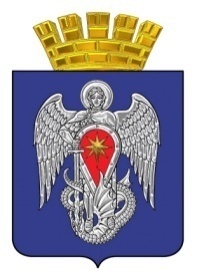 МИХАЙЛОВСКАЯ ГОРОДСКАЯ ДУМАВОЛГОГРАДСКОЙ ОБЛАСТИРЕШЕНИЕПринято Михайловской городской Думой 29 октября 2021 г.                                                                   № 442О внесении изменений в решение Михайловской городской Думы Волгоградской области от 25 декабря 2020 года № 356 «О бюджете городского округа город Михайловка на 2021 год и на плановый период 2022 и 2023 годовВ соответствии со статьей 20 Положения о бюджетном процессе в городском округе город Михайловка Волгоградской области, утвержденного решением Михайловской городской Думы Волгоградской области от 26 октября 2020  года № 305, Михайловская городская Дума Волгоградской областиРЕШИЛА:Внести в решение Михайловской городской Думы Волгоградской области от 25 декабря 2020 г. № 356 «О бюджете городского округа город Михайловка Волгоградской области на 2021 год и на плановый период 2022 и 2023 годов» следующие изменения:1.Пункт 1 изложить в следующей редакции:«1.Утвердить основные характеристики бюджета городского округа город Михайловка Волгоградской области на 2021 год:прогнозируемый общий объем доходов бюджета городского округа в сумме 2049268,7тыс. рублей, в том числе налоговые и неналоговые доходы 762644,0 тыс. рублей, безвозмездные поступления от других бюджетов бюджетной системы Российской Федерации в сумме 1285932,2 тыс. рублей, добровольные пожертвования и прочие безвозмездные поступления в сумме 692,5 тыс. рублей;общий объем расходов бюджета городского округа в сумме 2181331,9 тыс. рублей, в том числе  на исполнение передаваемых полномочий и софинансирование социальных расходов за счет безвозмездных поступлений от других бюджетов бюджетной системы Российской Федерации 1286675,4 тыс. рублей;прогнозируемый дефицит бюджета городского округа в сумме 132063,2 тыс. рублей, или 27,6  процента  к объему доходов бюджета городского округа без учета утвержденного объема безвозмездных поступлений и доходов, полученных по дополнительным нормативам отчислений.».2. Пункт 2 изложить в следующей редакции:«2. Утвердить основные характеристики бюджета городского округа город Михайловка Волгоградской области на плановый период 2022 и 2023 годов:прогнозируемый общий объем доходов бюджета городского округа на 2022 год в сумме 1911238,5 тыс. рублей, в том числе налоговые и неналоговые доходы 719267,1 тыс. рублей, безвозмездные поступления от других бюджетов бюджетной системы Российской Федерации в сумме 1191971,4 тыс. рублей;прогнозируемый общий объем доходов бюджета городского округа на 2023 год в сумме 1543822,7 тыс. рублей, в том числе налоговые и неналоговые доходы 722746,0 тыс. рублей, безвозмездные поступления от других бюджетов бюджетной системы Российской Федерации в сумме 821076,7 тыс. рублей;общий объем расходов бюджета городского округа на 2022 год в сумме 1911238,5 тыс. рублей, в том числе условно утвержденные расходы в сумме 17981,7 тыс. рублей и на 2023 год в сумме 1543822,7 тыс. рубле, в том числе условно утвержденные 36137,3 тыс. рублей;прогнозируемый дефицит бюджета городского округа на 2022 год в сумме 0,0 тыс. рублей, на 2023 год в сумме 0,0 тыс. рублей.».3. Абзац первый пункта 17 изложить в следующей редакции:«17. Утвердить объем бюджетных ассигнований дорожного фонда городского округа на 2021 год в сумме 104537,1 тыс. рублей, на 2022 год в сумме 107903,9 тыс. рублей, на 2023 год в сумме 78604,9 тыс. рублей.».4. Пункт 18 изложить в следующей редакции:«18. Предусмотреть на 2021 год в расходной части бюджета городского округа по подразделу 0310 «Защита населения и территории от чрезвычайных ситуаций природного и техногенного характера, пожарная безопасность» раздела 0300 «Национальная безопасность и правоохранительная деятельность» субсидию на финансовое обеспечение расходов, возникающих в связи с реализацией мероприятий, направленных на оказание поддержки добровольной пожарной охраны на территории городского округа город Михайловка Волгоградской области в сумме 980,3 тыс. рублей.Предусмотреть на 2021 год  в расходной части бюджета городского округа по подразделу 0412 «Другие вопросы в области национальной экономики» раздела 0400 «Национальная экономика» средства на субсидирование и поддержку субъектов малого и среднего предпринимательства, включая крестьянские (фермерские) хозяйства, в сумме 300,0 тыс. рублей.Предусмотреть в расходной части бюджета городского округа по подразделу 0502 «Коммунальное хозяйство» раздела 0500 «Жилищно-коммунальное хозяйство» субсидию на компенсацию выпадающих доходов ресурсоснабжающих организаций, связанных с применением ими социальных тарифов на коммунальные ресурсы и услуги технического водоснабжения, поставляемые населению, за счет средств субвенции из областного бюджета:на 2021 год в сумме  13209,2 тыс. рублей.Порядки предоставления  субсидий, предоставляемых  в соответствии с настоящим пунктом, устанавливаются постановлением администрации городского округа.».5. Приложение № 3 изложить в следующей редакции:Распределение бюджетных ассигнований  по разделам и подразделам функциональной классификации расходов бюджета городского округа на 2021 год и на плановый период 2022 и 2023 годов6. Приложение № 4 изложить в следующей редакции:7. Приложение № 5 изложить в следующей редакции:Перечень 
объектов строительства (реконструкции, в том числе с элементами реставрации, 
технического перевооружения) для муниципальных нужд городского округа 
на 2021 год и на плановый период 2022 и 2023 годов  8. Приложение № 6 изложить в следующей редакции:9. Приложение № 7 изложить в следующей редакции:	10. Приложение № 8 изложить в следующей редакции:	11. Приложение № 9 изложить в следующей редакции:	12. Приложение № 10 изложить в следующей редакции:	13. Приложение № 11 изложить в следующей редакции:                                                                                                                  Приложение №  11 к решению Михайловской городской ДумыВолгоградской области от 23.12.2020 № 356«О бюджете городского округа город Михайловкана 2021 год и на плановый период 2022 и 2023 годов»Программамуниципальных внутренних заимствований городского округа город Михайловка, направляемых на покрытие дефицита бюджета городского округа и погашение  долговых обязательств городского округа, и источники внутреннего финансирования дефицита бюджета городского округа  на 2021 год Администрация городского округа город Михайловка вправе привлекать кредиты от других бюджетов бюджетной системы Российской Федерации, кредитных организаций, по которым возникают долговые обязательства городского округа город МихайловкаПеречень муниципальных внутренних заимствований городского округа город Михайловка Дефицит бюджета городского округа на 2021 год составит 132 063,2 тыс. рублей, что составляет 27,6 процентов утвержденного общего годового объема доходов бюджета без учета утвержденного объема безвозмездных поступлений и поступлений налоговых доходов по дополнительным нормативам отчислений.Источники внутреннего финансирования дефицита  бюджета городского округа город Михайловка15. Настоящее решение вступает в силу с момента подписания и подлежит официальному опубликованию.	            16. Контроль  исполнения настоящего решения возложить на постоянную комиссию по бюджетной, налоговой, экономической политике и предпринимательству Михайловской городской Думы.Врио председателя Михайловской городской ДумыВолгоградской области                                                                        П.Г. Локтионов       Глава городского округагород МихайловкаВолгоградской области 						          А.В. Тюрин29 октября 2021 г.Приложение № 3 Приложение № 3 к решению Михайловской городской к решению Михайловской городской Думы Волгоградской области«О бюджете городского округа город «О бюджете городского округа город Михайловка Волгоградской областина 2021 год и на плановый период 2022 и 2023 годов»КодНаименованиеСумма, тыс. рублейСумма, тыс. рублейСумма, тыс. рублейКодНаименование202120222023КодНаименование2021202220230100Общегосударственные вопросы213958,586033,2218078,60102Функционирование высшего должностного лица субъекта Российской Федерации и муниципального образования1600,61823,91823,90103Функционирование законодательных (представительных) органов государственной власти и представительных органов муниципальных образований2093,02019,12019,10104Функционирование Правительства Российской Федерации, высших исполнительных органов государственной власти субъектов Российской Федерации, местных администраций51625,24574,646983,30105Судебная система156,0555,533,50106Обеспечение деятельности финансовых, налоговых и таможенных органов и органов финансового (финансово-бюджетного) надзора10054,110296,310496,30111Резервные фонды500,0500,0500,00113Другие общегосударственные вопросы147929,666263,8156222,5в т.ч.условно-утвержденные расходы0,017981,736137,30300Национальная безопасность и правоохранительная деятельность11046,33200,03200,00309Гражданская оборона277,00,00,00310Защита населения и территории от чрезвычайных ситуаций природного и техногенного характера, пожарная безопасность4172,60,00,00314Другие вопросы в области национальной безопасности и правоохранительной деятельности6596,73200,03200,00400Национальная экономика109187,4229919,579023,10405Сельское хозяйство и рыболовство418,2418,2418,20409Дорожное хозяйство (дорожные фонды)106219,2229501,378604,90412Другие вопросы в области национальной экономики2550,00,00,00500Жилищно-коммунальное хозяйство171898,9101598,394503,90501Жилищное хозяйство2394,41000,01000,00502Коммунальное хозяйство23550,20,00,00503Благоустройство135234,595252,688158,20505Другие вопросы в области жилищно-коммунального хозяйства10719,85345,75345,70700Образование1395892,81164632,9916975,00701Дошкольное образование539660,8211458,9273671,90702Общее образование755404,3897797,9571699,50703Дополнительное образование детей68346,635008,852238,00705Профессиональная подготовка, переподготовка и повышение квалификации342,10,00,00707Молодежная политика 32139,020367,319365,60800Культура, кинематография 105327,465006,992317,00801Культура105327,465006,992317,01000Социальная политика107418,495529,293406,61001Пенсионное обеспечение7200,07000,07000,01003Социальное обеспечение населения49554,545645,245781,61004Охрана семьи и детства43842,135455,233196,21006Другие вопросы в области социальной политики6821,87428,87428,81100Физическая культура и спорт58281,1157000,038000,01101Физическая культура 25855,419000,020000,01102Массовый спорт32425,7138000,018000,01200Средства массовой информации2152,12149,52149,51202Периодическая печать и издательства2152,12149,52149,51300Обслуживание государственного  (муниципального) долга6169,06169,06169,01301Обслуживание  государственного  (муниципального) внутреннего долга6169,06169,06169,0ИТОГО2181331,91911238,51543822,7Приложение № 4к решению Михайловской городской Думы Волгоградской области«О бюджете городского округа город Михайловка Волгоградской областина 2021 год и на плановый период 2022 и 2023 годов»Распределение бюджетных ассигнований по разделам и подразделам, целевым статьями видам расходов классификации расходов бюджета городского округа  на 2021 год и на плановый период 2022 и 2023 годов                                                                                                                                    тыс. рублей                                                                                                                                    тыс. рублей                                                                                                                                    тыс. рублей                                                                                                                                    тыс. рублей                                                                                                                                    тыс. рублей                                                                                                                                    тыс. рублей                                                                                                                                    тыс. рублей                                                                                                                                    тыс. рублейНаименованиеРазделПодразделЦелевая статья расходов (муниципальная программа и непрограммное направление деятельности)Вид расходов2021 год2022 год 2023 год НаименованиеРазделПодразделЦелевая статья расходов (муниципальная программа и непрограммное направление деятельности)Вид расходов2021 год2022 год 2023 год Общегосударственные вопросы01213958,586033,2218078,6Функционирование высшего должностного лица субъекта Российской Федерации и муниципального образования 01021600,61823,91823,9Непрограммные направления обеспечения деятельности  органов местного самоуправления010290 0 1600,61823,91823,9Расходы на выплаты персоналу в целях обеспечения выполнения функций государственными (муниципальными) органами, казенными учреждениями, органами управления государственными внебюджетными фондами010290 0 1001600,61823,91823,9Функционирование законодательных (представительных) органов государственной власти и представительных органов муниципальных образований 01032093,02019,12019,1Непрограммные направления обеспечения деятельности  органов местного самоуправления010390 0 2093,02019,12019,1Расходы на выплаты персоналу в целях обеспечения выполнения функций государственными (муниципальными) органами, казенными учреждениями, органами управления государственными внебюджетными фондами010390 0 1001680,81611,91611,9Закупка товаров, работ и услуг для  государственных (муниципальных) нужд010390 0 200407,2407,2407,2Иные бюджетные ассигнования010390 0 8005,00,00,0Функционирование Правительства Российской Федерации, высших исполнительных органов государственной власти субъектов Российской Федерации, местных администраций010451625,24574,646983,3Непрограммные направления обеспечения деятельности  органов местного самоуправления010490 0 51625,24574,646983,3Расходы на выплаты персоналу в целях обеспечения выполнения функций государственными (муниципальными) органами, казенными учреждениями, органами управления государственными внебюджетными фондами010490 0 10047482,51074,643483,3Закупка товаров, работ и услуг для  государственных (муниципальных) нужд010490 0 2003776,43500,03500,0Иные бюджетные ассигнования010490 0 800366,30,00,0Судебная система0105156,0555,533,5Непрограммные расходы органов местного самоуправления010599 0156,0555,533,5Закупка товаров, работ и услуг для  государственных (муниципальных) нужд010599 020042,0441,528,5Предоставление субсидий бюджетным, автономным учреждениям и иным некоммерческим организациям010599 0600114,0114,05,0Обеспечение деятельности финансовых, налоговых и таможенных органов и органов финансового (финансово-бюджетного) надзора010610054,110296,310496,3Непрограммные направления обеспечения деятельности  органов местного самоуправления010690 0 10054,110296,310496,3Расходы на выплаты персоналу в целях обеспечения выполнения функций государственными (муниципальными) органами, казенными учреждениями, органами управления государственными внебюджетными фондами010690 0 1009354,49534,89734,8Закупка товаров, работ и услуг для  государственных (муниципальных) нужд010690 0 200684,7761,5761,5Иные бюджетные ассигнования010690 0 80015,00,00,0Резервные фонды0111500,0500,0500,0Непрограммные расходы органов местного самоуправления011199 0 500,0500,0500,0Иные бюджетные ассигнования011199 0 800500,0500,0500,0Другие общегосударственные вопросы0113147929,666263,8156222,5Муниципальная программа "Развитие муниципальной службы в городском округе город Михайловка Волгоградской области на 2020-2022 годы"011303 0 15,00,00,0Закупка товаров, работ и услуг для государственных (муниципальных) нужд011303 0 20015,00,00,0Муниципальная программа "Информатизация администрации городского округа город Михайловка Волгоградской области на 2020-2022 годы"011305 0167,00,00,0Закупка товаров, работ и услуг для государственных (муниципальных) нужд011305 0200167,00,00,0Непрограммные направления обеспечения деятельности  органов местного самоуправления011390 0 21119,915180,315275,3Расходы на выплаты персоналу в целях обеспечения выполнения функций государственными (муниципальными) органами, казенными учреждениями, органами управления государственными внебюджетными фондами011390 0 10019346,413631,413631,4Закупка товаров, работ и услуг для  государственных (муниципальных) нужд011390 0 2001661,01548,91643,9Иные бюджетные ассигнования011390 0 800112,50,00,0Непрограммные расходы органов местного самоуправления011399 0 126627,751083,5140947,2Расходы на выплаты персоналу в целях обеспечения выполнения функций государственными (муниципальными) органами, казенными учреждениями, органами управления государственными внебюджетными фондами011399 0 10080489,62313,064021,1Закупка товаров, работ и услуг для  государственных (муниципальных) нужд011399 0 20033955,430288,830288,8Социальное обеспечение и иные выплаты населению011399 0 300288,20,00,0Предоставление субсидий бюджетным, автономным учреждениям и иным некоммерческим организациям011399 060010500,00,010000,0Иные бюджетные ассигнования011399 0 8001394,5500,0500,0Условно утвержденные расходы011399 0 0,017981,736137,3Национальная безопасность и правоохранительная деятельность0311046,33200,03200,0Гражданская оборона0309277,00,00,0Муниципальная программа "Обеспечение безопасности жизнедеятельности населения городского округа город Михайловка Волгоградской области на 2020-2022 годы"030904 0 277,00,00,0Закупка товаров, работ и услуг для  государственных (муниципальных) нужд030904 0 200277,00,00,0Защита населения и территории от чрезвычайных ситуаций природного и техногенного характера, пожарная безопасность03104172,60,00,0Муниципальная программа "Обеспечение безопасности жизнедеятельности населения городского округа город Михайловка Волгоградской области на 2020-2022 годы"031004 04172,60,00,0Расходы на выплаты персоналу в целях обеспечения выполнения функций государственными (муниципальными) органами, казенными учреждениями, органами управления государственными внебюджетными фондами031004 0100266,90,00,0Закупка товаров, работ и услуг для  государственных (муниципальных) нужд031004 02002925,40,00,0Предоставление субсидий бюджетным, автономным учреждениям и иным некоммерческим организациям031004 0600980,30,00,0Другие вопросы в области национальной безопасности и правоохранительной деятельности03146596,73200,03200,0Муниципальная программа "Обеспечение безопасности жизнедеятельности населения городского округа город Михайловка Волгоградской области на 2020-2022 годы"031404 0 917,30,00,0Закупка товаров, работ и услуг для  государственных (муниципальных) нужд031404 0 200917,30,00,0Непрограммные расходы органов местного самоуправления031499 0 5679,43200,03200,0Расходы на выплаты персоналу в целях обеспечения выполнения функций государственными (муниципальными) органами, казенными учреждениями, органами управления государственными внебюджетными фондами031499 0 1004934,03000,03000,0Закупка товаров, работ и услуг для  государственных (муниципальных) нужд031499 0 200111,3200,0200,0Социальное обеспечение и иные выплаты населению031499 0 30014,10,00,0Иные бюджетные ассигнования031499 0 800620,00,00,0Национальная экономика04109187,4229919,579023,1Сельское хозяйство0405418,2418,2418,2Непрограммные расходы органов местного самоуправления040599 0 418,2418,2418,2Предоставление субсидий бюджетным, автономным учреждениям и иным некоммерческим организациям040599 0 600418,2418,2418,2Дорожное хозяйство (дорожные фонды)0409106219,2229501,378604,9Муниципальная программа "Обеспечение безопасности жизнедеятельности населения городского округа город Михайловка Волгоградской области на 2020-2022 годы"040904 06000,00,00,0Закупка товаров, работ и услуг для  государственных (муниципальных) нужд040904 02006000,00,00,0Муниципальная  программа "Повышение безопасности дорожного движения на территории городского округа город Михайловка Волгоградской области на 2020-2022 годы"040906 0 91988,4221501,30,0Закупка товаров, работ и услуг для  государственных (муниципальных) нужд040906 0 20038195,9176884,40,0Предоставление субсидий бюджетным, автономным учреждениям и иным некоммерческим организациям040906 0 60053792,544616,90,0Муниципальная программа "Развитие транспортной инфраструктуры городского округа город Михайловка Волгоградской области на 2017-2026 годы"040944 0150,00,00,0Закупка товаров, работ и услуг для  государственных (муниципальных) нужд040944 0200150,00,00,0Непрограммные расходы органов местного самоуправления040999 08080,88000,078604,9Закупка товаров, работ и услуг для  государственных (муниципальных) нужд040999 02008080,88000,033287,0Предоставление субсидий бюджетным, автономным учреждениям и иным некоммерческим организациям040999 06000,00,045317,9Другие вопросы в области национальной экономики04122550,00,00,0Муниципальная программа "Развитие градостроительной деятельности на территории городского округа город Михайловка  Волгоградской области на 2020-2022 годы"041207 02250,00,00,0Закупка товаров, работ и услуг для  государственных (муниципальных) нужд041207 02002250,00,00,0Муниципальная программа "Развитие и поддержка малого и среднего предпринимательства городского округа город Михайловка" на 2020-2022 годы041209 0300,00,00,0Иные бюджетные ассигнования041209 0800300,00,00,0Жилищно-коммунальное хозяйство05171898,9101598,394503,9Жилищное хозяйство05012394,41000,01000,0Муниципальная программа "Проведение капитального ремонта муниципальных помещений и общего имущества в многоквартирных домах, в которых имеются муниципальные помещения, на территории городского округа город Михайловка Волгоградской области на 2020-2022 годы"050110 0 150,00,00,0Закупка товаров, работ и услуг для  государственных (муниципальных) нужд050110 0 200150,00,00,0Муниципальная программа "Переселение граждан из аварийного жилищного фонда на территории городского округа город Михайловка Волгоградской области на 2020-2025 годы"050140 0781,20,00,0Иные бюджетные ассигнования050140 0800781,20,00,0Непрограммные расходы органов местного самоуправления050199 0 1463,21000,01000,0Закупка товаров, работ и услуг для  государственных (муниципальных) нужд050199 0 2001447,21000,01000,0Иные бюджетные ассигнования050199 0 80016,00,00,0Коммунальное хозяйство050223550,20,00,0Муниципальная  программа                                     "Развитие и модернизация объектов коммунальной инфраструктуры городского округа город Михайловка Волгоградской области на 2020-2022 годы"050211 0 10251,00,00,0Закупка товаров, работ и услуг для муниципальных нужд050211 0 4666,70,00,0Закупка товаров, работ и услуг для государственных (муниципальных) нужд050211 0 2004666,70,00,0Капитальные вложения в объекты государственной (муниципальной) собственности050211 0 4003400,10,00,0Иные бюджетные ассигнования050211 0 8002184,20,00,0Непрограммные расходы органов местного самоуправления050299 0 13299,20,00,0Закупка товаров, работ и услуг для государственных (муниципальных) нужд050299 0 20090,00,00,0Иные бюджетные ассигнования050299 080013209,20,00,0Благоустройство0503135234,595252,688158,2Муниципальная программа "Энергоресурсосбережение и повышение энергоэффективности городского округа город Михайловка на период до 2024 года"050331 019627,019627,015793,0Закупка товаров, работ и услуг для  государственных (муниципальных) нужд050331 020019627,019627,015793,0Муниципальная программа "Комплексное развитие сельских территорий"050333 05536,63260,40,0Предоставление субсидий бюджетным, автономным учреждениям и иным некоммерческим организациям050333 06005536,63260,40,0Ведомственная целевая программа "Благоустройство территории городского округа город Михайловка Волгоградской области на 2019-2021 годы"050334 0 44720,00,00,0Предоставление субсидий бюджетным, автономным учреждениям и иным некоммерческим организациям050334 0 60044720,00,00,0Муниципальная программа "Формирование современной городской среды городского округа город Михайловка Волгоградской области на 2018-2024 годы."050347 049270,432865,232865,2Закупка товаров, работ и услуг для обеспечения государственных (муниципальных) нужд050347 020017528,632865,232865,2Предоставление субсидий бюджетным, автономным учреждениям и иным некоммерческим организациям050347 060031741,80,00,0Непрограммные расходы органов местного самоуправления050399 0 16080,539500,039500,0Закупка товаров, работ и услуг для  государственных (муниципальных) нужд050399 020015980,511000,011000,0Предоставление субсидий бюджетным, автономным учреждениям и иным некоммерческим организациям050399 0600100,028500,028500,0Другие вопросы в области жилищно-коммунального хозяйства050510719,85345,75345,7Муниципальная программа "Содействие занятости населения в городском округе город Михайловка Волгоградской области на 2020-2022 годы"050512 01507,00,00,0Предоставление субсидий бюджетным, автономным учреждениям и иным некоммерческим организациям050512 06001507,00,00,0Непрограммные направления обеспечения деятельности  органов местного самоуправления050590 0687,7687,7687,7Расходы на выплаты персоналу в целях обеспечения выполнения функций государственными (муниципальными) органами, казенными учреждениями, органами управления государственными внебюджетными фондами050590 0100625,8625,2625,2Закупка товаров, работ и услуг для  государственных (муниципальных) нужд050590 020061,962,562,5Непрограммные расходы органов местного самоуправления050599 0 8525,14658,04658,0Расходы на выплаты персоналу в целях обеспечения выполнения функций государственными (муниципальными) органами, казенными учреждениями, органами управления государственными внебюджетными фондами050599 0 1007734,14000,04000,0Закупка товаров, работ и услуг для  государственных (муниципальных) нужд050599 0 200634,0658,0658,0Иные бюджетные ассигнования050599 0 800157,00,00,0Образование071395892,81164632,9916975,0Дошкольное образование0701539660,8211458,9273671,9Муниципальная программа "Развитие дошкольного образования на территории городского округа город Михайловка Волгоградской области" на 2020-2022 годы070113 0 197452,00,00,0Капитальные вложения в объекты государственной (муниципальной) собственности070113 0 400197452,00,00,0Муниципальная программа "Пожарная безопасность в образовательных учреждениях городского округа город Михайловка Волгоградской области" на 2020-2022 годы070114 0 300,00,00,0Предоставление субсидий бюджетным, автономным учреждениям и иным некоммерческим организациям070114 0 600300,00,00,0Муниципальная программа "Медицинское обеспечение в образовательных учреждениях городского округа город Михайловка Волгоградской области" на 2020-2022 годы070115 0 500,00,00,0Предоставление субсидий бюджетным, автономным учреждениям и иным некоммерческим организациям070115 0 600500,00,00,0Муниципальная программа "Совершенствование материально-технической базы образовательных учреждений" на 2020-2022 годы070120 0858,40,00,0Предоставление субсидий бюджетным, автономным учреждениям и иным некоммерческим организациям070120 0600858,40,00,0Ведомственная целевая программа "Организация предоставления общедоступного бесплатного дошкольного образования в муниципальных дошкольных образовательных учреждениях городского округа город Михайловка Волгоградской области  на 2019-2021 годы"070135 0 298507,20,00,0Обеспечение выполнения бюджетными и автономными учреждениями муниципальных заданий070135 0 298507,20,00,0Предоставление субсидий бюджетным, автономным учреждениям и иным некоммерческим организациям070135 0 600298507,20,00,0Ведомственная целевая программа "Обеспечение доступности и качества образования для населения городского округа город Михайловка Волгоградской области" на 2019-2021 годы070136 042043,20,00,0Расходы на выплаты персоналу в целях обеспечения выполнения функций государственными (муниципальными) органами, казенными учреждениями, органами управления государственными внебюджетными фондами070136 010041545,10,00,0Закупка товаров, работ и услуг для  государственных (муниципальных) нужд070136 0200478,50,00,0Социальное обеспечение и иные выплаты населению070136 030019,60,00,0Непрограммные расходы органов местного самоуправления070199 00,0211458,9273671,9Расходы на выплаты персоналу в целях обеспечения выполнения функций государственными (муниципальными) органами, казенными учреждениями, органами управления государственными внебюджетными фондами070199 01000,037685,739191,8Предоставление субсидий бюджетным, автономным учреждениям и иным некоммерческим организациям070199 06000,0173773,2234480,1Общее образование0702755404,3897797,9571699,5Муниципальная программа "Развитие дошкольного образования на территории городского округа город Михайловка Волгоградской области" на 2020-2022 годы070213 0120071,4295370,80,0Капитальные вложения в объекты государственной (муниципальной) собственности070213 0400120071,4295370,80,0Муниципальная программа "Пожарная безопасность в образовательных учреждениях городского округа город Михайловка Волгоградской области" на 2020-2022 годы070214 0 814,60,00,0Закупка товаров, работ и услуг для  государственных (муниципальных) нужд070214 0 200814,60,00,0Муниципальная программа "Медицинское обеспечение в образовательных учреждениях городского округа город Михайловка Волгоградской области" на 2020-2022 годы070215 0 700,00,00,0Расходы на выплаты персоналу в целях обеспечения выполнения функций государственными (муниципальными) органами, казенными учреждениями, органами управления государственными внебюджетными фондами070215 0 1003,20,00,0Закупка товаров, работ и услуг для  государственных (муниципальных) нужд070215 0 200696,80,00,0Муниципальная программа "Повышение безопасности и антитеррористической защищенности в образовательных учреждениях городского округа город Михайловка Волгоградской области" на 2020-2022 годы 070216 0320,00,00,0Закупка товаров, работ и услуг для государственных (муниципальных) нужд070216 0200320,00,00,0Муниципальная программа "Духовно - нравственное воспитание детей и подростков городского округа город Михайловка Волгоградской области" на 2020-2022 годы070217 0 5,00,00,0Закупка товаров, работ и услуг для  государственных (муниципальных) нужд070217 0 2005,00,00,0Муниципальная программа "Формирование здорового образа жизни обучающихся  городского округа город Михайловка Волгоградской области" на 2020-2022 годы070218 0 50,00,00,0Закупка товаров, работ и услуг для  государственных (муниципальных) нужд070218 0 20050,00,00,0Муниципальная программа "Одаренные дети" на 2020-2022 годы070219 0 52,30,00,0Закупка товаров, работ и услуг для  государственных (муниципальных) нужд070219 0 20052,30,00,0Муниципальная программа "Совершенствование материально-технической базы образовательных учреждений городского округа город Михайловка Волгоградской области" на 2020-2022 годы070220 0 23464,431378,90,0Закупка товаров, работ и услуг для государственных (муниципальных) нужд070220 0 20023464,431378,90,0Муниципальная программа "Организация питания, отдыха и оздоровления обучающихся городского округа город Михайловка Волгоградской области" на 2020-2022 годы070225 0 70560,983344,80,0Расходы на выплаты персоналу в целях обеспечения выполнения функций государственными (муниципальными) органами, казенными учреждениями, органами управления государственными внебюджетными фондами070225 0100474,80,00,0Закупка товаров, работ и услуг для  государственных (муниципальных) нужд070225 0 20069917,683344,80,0Социальное обеспечение и иные выплаты населению070225 0 300168,50,00,0Ведомственная целевая программа "Обеспечение доступности и качества образования для населения городского округа город Михайловка Волгоградской области" на 2019-2021 годы070236 0 539365,70,00,0Расходы на выплаты персоналу в целях обеспечения выполнения функций государственными (муниципальными) органами, казенными учреждениями, органами управления государственными внебюджетными фондами070236 0 100403436,00,00,0Закупка товаров, работ и услуг для  государственных (муниципальных) нужд070236 0 200131600,20,00,0Иные бюджетные ассигнования070236 0 8004329,50,00,0Непрограммные расходы органов местного самоуправления070299 00,0487703,4571699,5Расходы на выплаты персоналу в целях обеспечения выполнения функций государственными (муниципальными) органами, казенными учреждениями, органами управления государственными внебюджетными фондами070299 01000,0366352,4386499,3Закупка товаров, работ и услуг для  государственных (муниципальных) нужд070299 02000,0121351,0185200,2Дополнительное образование детей070368346,635008,852238,0Муниципальная программа "Пожарная безопасность в образовательных учреждениях городского округа город Михайловка Волгоградской области" на 2020-2022 годы070314 025,80,00,0Предоставление субсидий бюджетным, автономным учреждениям и иным некоммерческим организациям070314 060025,80,00,0Муниципальная программа "Медицинское обеспечение в образовательных учреждениях городского округа город Михайловка Волгоградской области" на 2020-2022 годы070315 047,50,00,0Предоставление субсидий бюджетным, автономным учреждениям и иным некоммерческим организациям070315 060047,50,00,0Муниципальная программа "Духовно - нравственное воспитание детей и подростков городского округа город Михайловка Волгоградской области" на 2020-2022 годы070317 040,00,00,0Предоставление субсидий бюджетным, автономным учреждениям и иным некоммерческим организациям070317 060040,00,00,0Муниципальная программа "Поддержка и развитие детского творчества в учреждениях дополнительного образования детей в сфере культуры городского округа город Михайловка Волгоградской области на 2020-2022 годы"070321 030,00,00,0Предоставление субсидий бюджетным, автономным учреждениям и иным некоммерческим организациям070321 060030,00,00,0Муниципальная программа "Комплекс мер по укреплению пожарной безопасности учреждений сферы культуры  городского округа город Михайловка Волгоградской области на 2020-2022 годы"070327 020,00,00,0Предоставление субсидий бюджетным, автономным учреждениям и иным некоммерческим организациям070327 060020,00,00,0Ведомственная целевая программа "Организация предоставления общедоступного бесплатного дошкольного образования в муниципальных дошкольных образовательных учреждениях городского округа город Михайловка Волгоградской области  на 2019-2021 годы"070335 0150,00,00,0Предоставление субсидий бюджетным, автономным учреждениям и иным некоммерческим организациям070335 0600150,00,00,0Ведомственная целевая программа "Обеспечение доступности и качества образования для населения городского округа город Михайловка Волгоградской области" на 2019-2021 годы070336 067895,50,00,0Расходы на выплаты персоналу в целях обеспечения выполнения функций государственными (муниципальными) органами, казенными учреждениями, органами управления государственными внебюджетными фондами070336 01008365,40,00,0Закупка товаров, работ и услуг для  государственных (муниципальных) нужд070336 0200975,10,00,0Предоставление субсидий бюджетным, автономным учреждениям и иным некоммерческим организациям070336 060058528,00,00,0Иные бюджетные ассигнования070336 080027,00,00,0Муниципальная программа "Укрепление и развитие материально-технической базы учреждений культуры и дополнительного образования детей в сфере культуры городского округа город Михайловка Волгоградской области на 2021-2023 годы"070339 099,00,00,0Предоставление субсидий бюджетным, автономным учреждениям и иным некоммерческим организациям070339 060099,00,00,0Муниципальная программа "Повышение безопасности и антитеррористической защищенности в муниципальных учреждениях в сфере спорта и молодежной политики на 2020-2022 годы 070343 016,40,00,0Закупка товаров, работ и услуг для обеспечения государственных (муниципальных) нужд070343 020016,40,00,0Непрограммные расходы органов местного самоуправления070399 022,435008,852238,0Расходы на выплаты персоналу в целях обеспечения выполнения функций государственными (муниципальными) органами, казенными учреждениями, органами управления государственными внебюджетными фондами070399 01000,06669,17144,7Закупка товаров, работ и услуг для  государственных (муниципальных) нужд070399 02000,0961,6961,6Предоставление субсидий бюджетным, автономным учреждениям и иным некоммерческим организациям070399 060022,427378,144131,7Профессиональная подготовка, переподготовка и повышение квалификации0705342,10,00,0Муниципальная программа "Развитие муниципальной службы в городском округе город Михайловка Волгоградской области на 2020-2022 годы"070503 065,00,00,0Закупка товаров, работ и услуг для  государственных (муниципальных) нужд070503 020065,00,00,0Ведомственная целевая программа "Обеспечение доступности и качества образования для населения городского округа город Михайловка" на 2019-2021 годы070536 093,20,00,0Расходы на выплаты персоналу в целях обеспечения выполнения функций государственными (муниципальными) органами, казенными учреждениями, органами управления государственными внебюджетными фондами070536 010026,90,00,0Закупка товаров, работ и услуг для  государственных (муниципальных) нужд070536 020066,30,00,0Ведомственная целевая программа "Сохранения и развитие культуры городского округа город Михайловка" на 2019-2021 годы070538 08,60,00,0Закупка товаров, работ и услуг для  государственных (муниципальных) нужд070538 02008,60,00,0Непрограммные расходы органов местного самоуправления070599 0175,30,00,0Закупка товаров, работ и услуг для  государственных (муниципальных) нужд070599 0200175,30,00,0Молодежная политика 070732139,020367,319365,6Муниципальная программа "Комплекс мер по укреплению пожарной безопасности муниципальных  учреждений, находящихся в ведении отдела по спорту и молодежной политике администрации городского округа город Михайловка Волгоградской области на 2020-2022 годы"070722 0101,00,00,0Предоставление субсидий бюджетным, автономным учреждениям и иным некоммерческим организациям070722 0600101,00,00,0Муниципальная программа «Профилактика экстремистской деятельности в молодежной среде на территории городского округа город Михайловка Волгоградской области на 2020-2022 годы»070724 05,00,00,0Закупка товаров, работ и услуг для  государственных (муниципальных) нужд070724 02005,00,00,0Муниципальная программа "Организация питания, отдыха и оздоровления обучающихся городского округа город Михайловка Волгоградской области" на 2020-2022 годы070725 0 12658,210069,10,0Мероприятия по организации отдыха и оздоровления детей в каникулярный период на базе муниципальных образовательных учреждений 070725 0 12592,110069,10,0Организация отдыха детей в каникулярный период в лагерях дневного пребывания на базе муниципальных общеобразовательных организаций городского округа070725 0 12592,110069,10,0Закупка товаров, работ и услуг для  государственных (муниципальных) нужд070725 0 20012592,110069,10,0Предоставление субсидий бюджетным, автономным учреждениям и иным некоммерческим организациям070725 0 60066,10,00,0Ведомственная целевая программа "Молодежь Михайловки" на 2019-2021 годы070737 0 19374,80,00,0Расходы на выплаты персоналу в целях обеспечения выполнения функций государственными (муниципальными) органами, казенными учреждениями, органами управления государственными внебюджетными фондами070737 0 10011621,30,00,0Закупка товаров, работ и услуг для  государственных (муниципальных) нужд070737 0 2001689,20,00,0Предоставление субсидий бюджетным, автономным учреждениям и иным некоммерческим организациям070737 0 6006016,30,00,0Иные бюджетные ассигнования070737 0 80048,00,00,0Непрограммные расходы органов местного самоуправления070799 00,010298,219365,6Расходы на выплаты персоналу в целях обеспечения выполнения функций государственными (муниципальными) органами, казенными учреждениями, органами управления государственными внебюджетными фондами070799 01000,04498,27000,0Закупка товаров, работ и услуг для  государственных (муниципальных) нужд070799 02000,01500,08065,6Предоставление субсидий бюджетным, автономным учреждениям и иным некоммерческим организациям070799 06000,04300,04300,0Культура, кинематография 08105327,465006,992317,0Культура0801105327,465006,992317,0Муниципальная программа "Комплекс мер по укреплению пожарной безопасности учреждений сферы культуры  городского округа город Михайловка Волгоградской области на 2020-2022 годы"080127 01208,20,00,0Закупка товаров, работ и услуг для  государственных (муниципальных) нужд080127 02001127,80,00,0Предоставление субсидий бюджетным, автономным учреждениям и иным некоммерческим организациям080127 060080,40,00,0Ведомственная целевая программа "Сохранения и развитие культуры городского округа город Михайловка Волгоградской области" на 2019-2021 годы080138 0 103456,50,00,0Расходы на выплаты персоналу в целях обеспечения выполнения функций государственными (муниципальными) органами, казенными учреждениями, органами управления государственными внебюджетными фондами080138 0 10028448,90,00,0Закупка товаров, работ и услуг для  государственных (муниципальных) нужд080138 0 20030468,10,00,0Предоставление субсидий бюджетным, автономным учреждениям и иным некоммерческим организациям080138 0 60044300,20,00,0Иные бюджетные ассигнования080138 0 800239,30,00,0Муниципальная программа "Укрепление и развитие материально-технической базы учреждений культуры и дополнительного образования детей в сфере культуры городского округа город Михайловка Волгоградской области на 2021-2023 годы"080139 0 562,70,00,0Закупка товаров, работ и услуг для государственных (муниципальных) нужд080139 0 200412,70,00,0Социальное обеспечение и иные выплаты населению080139 0 30050,00,00,0Предоставление субсидий бюджетным, автономным учреждениям и иным некоммерческим организациям080139 0 600100,00,00,0Муниципальная программа "Повышение безопасности и антитеррористической защищенности в муниципальных учреждениях в сфере культуры городского округа город Михайловка Волгоградской области на 2020-2022 годы". 080145 0100,00,00,0Предоставление субсидий бюджетным, автономным учреждениям и иным некоммерческим организациям080145 0600100,00,00,0Непрограммные расходы органов местного самоуправления080199 00,065006,992317,0Расходы на выплаты персоналу в целях обеспечения выполнения функций государственными (муниципальными) органами, казенными учреждениями, органами управления государственными внебюджетными фондами080199 01000,0654,527964,6Закупка товаров, работ и услуг для  государственных (муниципальных) нужд080199 02000,025552,425552,4Предоставление субсидий бюджетным, автономным учреждениям и иным некоммерческим организациям080199 06000,038800,038800,0Социальная политика10107418,495529,293406,6Пенсионное  обеспечение 10017200,07000,07000,0Непрограммные расходы органов местного самоуправления100199 0 7200,07000,07000,0Социальное обеспечение и иные выплаты населению100199 0 3007200,07000,07000,0Социальное обеспечение населения100349554,545645,245781,6Непрограммные расходы органов местного самоуправления100399 0 49554,545645,245781,6Закупка товаров, работ и услуг для  государственных (муниципальных) нужд100399 0 200631,60,00,0Социальное обеспечение и иные выплаты населению100399 0 30048922,945645,245781,6Охрана семьи и детства100443842,135455,233196,2Муниципальная программа "Молодой семье - доступное жилье" в городском округе город Михайловка Волгоградской области на 2020-2022 годы100429 0 12185,02501,80,0Социальное обеспечение и иные выплаты населению100429 030012185,02501,80,0Непрограммные расходы органов местного самоуправления100499 0 31657,132953,433196,2Закупка товаров, работ и услуг для  государственных (муниципальных) нужд100499 0 20068,460,562,9Социальное обеспечение и иные выплаты населению100499 0 30031588,732892,933133,3Другие вопросы в области социальной политики10066821,87428,87428,8Непрограммные направления обеспечения деятельности  органов местного самоуправления100690 06821,87428,87428,8Расходы на выплаты персоналу в целях обеспечения выполнения функций государственными (муниципальными) органами, казенными учреждениями, органами управления государственными внебюджетными фондами100690 01006091,56320,36320,3Закупка товаров, работ и услуг для  государственных (муниципальных) нужд100690 0200730,31108,51108,5 Физическая культура и спорт1158281,1157000,038000,0Физическая культура110125855,419000,020000,0Муниципальная программа "Развитие массовой физической культуры и спорта городского округа город Михайловка Волгоградской области на 2020-2022 годы"110130 025855,419000,00,0Предоставление субсидий бюджетным, автономным учреждениям и иным некоммерческим организациям110130 060025855,419000,00,0Непрограммные расходы органов местного самоуправления110199 00,00,020000,0Предоставление субсидий бюджетным, автономным учреждениям и иным некоммерческим организациям110199 06000,00,020000,0Массовый спорт110232425,7138000,018000,0Муниципальная программа "Содействие занятости населения в городском округе город Михайловка Волгоградской области на 2020-2022 годы"110212 0336,00,00,0Предоставление субсидий бюджетным, автономным учреждениям и иным некоммерческим организациям110212 0600336,00,00,0Муниципальная программа "Развитие массовой физической культуры и спорта городского округа город Михайловка Волгоградской области на 2020-2022 годы"110230 0 18850,6138000,00,0Закупка товаров, работ и услуг для  государственных (муниципальных) нужд110230 0200130,00,00,0Капитальные вложения в объекты государственной (муниципальной) собственности110230 0400368,3120000,00,0Предоставление субсидий бюджетным, автономным учреждениям и иным некоммерческим организациям110230 0 60018352,318000,00,0Муниципальная программа "Комплексное развитие сельских территорий"110233 011739,10,00,0Закупка товаров, работ и услуг для  государственных (муниципальных) нужд110233 02001255,30,00,0Капитальные вложения в объекты государственной (муниципальной) собственности110233 040010483,80,00,0Ведомственная целевая программа "Обеспечение доступности и качества образования для населения городского округа город Михайловка" на 2019-2021 годы110236 01500,00,00,0Предоставление субсидий бюджетным, автономным учреждениям и иным некоммерческим организациям110236 06001500,00,00,0Непрограммные расходы органов местного самоуправления110299 00,00,018000,0Предоставление субсидий бюджетным, автономным учреждениям и иным некоммерческим организациям110299 06000,00,018000,00Средства массовой информации122152,12149,52149,5Периодическая печать и издательства12022152,12149,52149,5Непрограммные расходы органов местного самоуправления120299 0 2152,12149,52149,5Предоставление субсидий бюджетным, автономным учреждениям и иным некоммерческим организациям120299 0 6002152,12149,52149,5Обслуживание государственного  (муниципального) долга136169,06169,06169,0Обслуживание  государственного  (муниципального) внутреннего долга13016169,06169,06169,0Непрограммные расходы органов местного самоуправления130199 0 6169,06169,06169,0Процентные платежи по кредитам кредитных организаций130199 0 6169,06169,06169,0Обслуживание государственного (муниципального) долга130199 0 7006169,06169,06169,0Итого расходов2181331,91911238,51543822,7Приложение № 5к решению Михайловской городскойк решению Михайловской городскойДумы Волгоградской областиДумы Волгоградской области«О бюджете городского округа город«О бюджете городского округа городМихайловка Волгоградской областиМихайловка Волгоградской областина 2021 год и на плановый период 2022 и 2023 годов»на 2021 год и на плановый период 2022 и 2023 годов»на 2021 год и на плановый период 2022 и 2023 годов»на 2021 год и на плановый период 2022 и 2023 годов»Наименование отрасли, объектаСумма тыс. рублейСумма тыс. рублейСумма тыс. рублейСумма тыс. рублейСумма тыс. рублейСумма тыс. рублейСумма тыс. рублейНаименование отрасли, объектаРПРКЦСРКВРв том числе по годамв том числе по годамв том числе по годамНаименование отрасли, объектаРПРКЦСРКВР202120222023Жилищно-коммунальное хозяйство053400,10,00,0Коммунальное хозяйство05023400,10,00,0Муниципальная  программа "Развитие и модернизация объектов коммунальной инфраструктуры городского округа город Михайловка на 2020-2022 годы"050211 03400,10,00,0в том числе по объектам:Реконструкция уличной водопроводной сети от ул.Матросова по пер. Саратовскому до пер. Школьный, д.14050211 0400840,00,00,0в том числе средства областного бюджета050211 0400750,00,00,0Система водоотведения по ул. Лазурная в пос. Отрадное. Строительство050211 04002560,10,00,0Образование07317523,4295370,80,0Дошкольное образование0701197452,00,00,0Муниципальная программа «Развитие дошкольного образования на территории городского округа город Михайловка Волгоградской области» на 2020 – 2022 годы»070113 0197452,00,00,0в том числе по объектам:Детский сад на 220 мест по ул. Республиканской 46а, городского округа город Михайловка Волгоградской области070113 0400197452,00,00,0в том числе средства областного бюджета070113 0400177428,70,00,0Общее образование0702120071,4295370,80,0Муниципальная программа «Развитие дошкольного образования на территории городского округа город Михайловка Волгоградской области» на 2020 – 2022 годы»070213 0120071,4295370,80,0в том числе по объектам:Общеобразовательная школа на 250 мест в пос. Отрадное городского округа город Михайловка Волгоградской области070213 0400120071,4295370,80,0в том числе средства областного бюджета070213 0400118649,9259695,10,0Физическая культура и спорт1110852,1120000,00,0Массовый спорт110210852,1120000,00,0Муниципальная программа "Развитие массовой физической культуры и спорта городского округа город Михайловка Волгоградской области на 2020-2022 годы»110230 0368,3120000,00,0в том числе по объектам:Строительство спортивного комплекса для занятий зимними видами спорта в г. Михайловка «Крытый каток с искусственным льдом в г. Михайловка Волгоградской области110230 0400368,3120000,00,0в том числе средства областного бюджета110230 04000,096000,00,0Муниципальная программа "Комплексное развитие сельских территорий"110233 010483,80,00,0в том числе по объектам:Универсальный спортивный зал в п. Отрадное Михайловского района Волгоградской области110233 040010483,80,00,0Всего:331775,6415370,80,0Приложение № 6 к решению Михайловской городской Думы Волгоградской области                                  «О бюджете городского округа город  Михайловка Волгоградской областина 2021 год и на плановый период 2022 и 2023 годов»   Распределение бюджетных ассигнованийна реализацию муниципальных  программ на 2021 годи на плановый период 2022 и 2023 годовНаименованиеПрограмма (подпрограмма, основное мероприятие)Сумма тыс.руб.Сумма тыс.руб.Сумма тыс.руб.НаименованиеПрограмма (подпрограмма, основное мероприятие)202120222023Муниципальная программа "Развитие муниципальной службы в городском округе город Михайловка Волгоградской области на 2020-2022 годы"03 0 0080,00,00,0Основное мероприятие "Повышение квалификации и дополнительное образование муниципальных служащих"03 0 0180,00,00,0Муниципальная программа "Обеспечение безопасности жизнедеятельности населения городского округа город Михайловка Волгоградской области на 2020-2022 годы"04 0 0011366,90,00,0Основное мероприятие "Обеспечение гражданской обороны"04 0 01277,00,00,0Основное мероприятие "Предупреждение и ликвидация последствий чрезвычайных ситуаций природного и техногенного характера"04 0 0210172,60,00,0Основное мероприятие "Обеспечение первичных мер пожарной безопасности и безопасности людей на водных объектах"04 0 03917,30,00,0Муниципальная программа "Информатизация администрации городского округа город Михайловка Волгоградской области на 2020-2022 годы"05 0 00167,00,00,0Основное мероприятие "Развитие информационно-технологической инфраструктуры информационной системы администрации городского округа город Михайловка Волгоградской области"05 0 01167,00,00,0Муниципальная  программа "Повышение безопасности дорожного движения на территории городского округа город Михайловка Волгоградской области на 2020-2022 годы"06 0 0091988,4221501,30,0Основное мероприятие "Ремонт и содержание автомобильных дорог общего пользования муниципального значения и дворовых территорий многоквартирных домов и проездов к дворовым территориям"06 0 0191988,4221501,30,0Муниципальная программа                     "Развитие градостроительной деятельности на территории городского округа город Михайловка  Волгоградской области на 2020-2022 годы"07 0 002250,00,00,0Основное мероприятие "Разработка проекта Правил землепользования и застройки городского округа"07 0 012250,00,00,0Муниципальная программа «Развитие и поддержка малого и среднего предпринимательства городского округа город Михайловка Волгоградской области» на 2020-2022 годы09 0 00300,00,00,0Основное мероприятие "Субсидирование и поддержка субъектов малого и среднего предпринимательства, включая крестьянские (фермерские) хозяйства"09 0 01300,00,00,0Муниципальная программа "Проведение капитального ремонта муниципальных помещений и общего имущества в многоквартирных домах, в которых имеются муниципальные помещения, на территории городского округа город Михайловка Волгоградской области на 2020-2022 годы"10 0 00150,00,00,0Основное мероприятие  "Проведение капитального ремонта муниципального жилого фонда городского округа"10 0 01150,00,00,0Муниципальная  программа                                     "Развитие и модернизация объектов коммунальной инфраструктуры городского округа город Михайловка Волгоградской области на 2020-2022 годы"11 0 0010251,00,00,0Основное мероприятие "Капитальные вложения в объекты коммунальной инфраструктуры городского округа"11 0 017226,80,00,0Основное мероприятие "Взносы в уставный фонд"11 0 022184,20,00,0Основное мероприятие "Инициативное бюджетирование"11 0 03840,00,00,0Муниципальная программа "Содействие занятости населения в городском округе город Михайловка Волгоградской области на 2020-2022 годы"12 0 001843,00,00,0Основное мероприятие "Организация временного трудоустройства несовершеннолетних граждан"12 0 01336,00,00,0Основное мероприятие "Организация общественных работ"12 0 021507,00,00,0Муниципальная программа "Развитие дошкольного образования на территории городского округа город Михайловка Волгоградской области" на 2020-2022 годы13 0 00317523,4295370,80,0Основное мероприятие "Развитие инфраструктуры дошкольного образования детей"13 0 019874,30,00,0Основное мероприятие "Региональный проект "Современная школа"13 0 Е1119126,4295370,80,0Основное мероприятие "Федеральный проект "Содействие занятости женщин - создание условий дошкольного образования для детей в возрасте до трех лет"13 0 P2188522,70,00,0Муниципальная программа "Пожарная безопасность в образовательных учреждениях городского округа город Михайловка Волгоградской области" на 2020-2022 годы14 0 001140,40,00,0Основное мероприятие "Обеспечение мер пожарной безопасности"14 0 011140,40,00,0Муниципальная программа "Медицинское обеспечение в образовательных учреждениях городского округа город Михайловка Волгоградской области" на 2020-2022 годы15 0 001247,50,00,0Основное мероприятие "Обеспечение проведения медицинских осмотров работников и санитарного минимума"15 0 011247,50,00,0Муниципальная программа "Повышение безопасности и антитеррористической защищенности в образовательных учреждениях городского округа город Михайловка Волгоградской области" на 2020-2022 годы16 0 00320,00,00,0Основное мероприятие "Обеспечение безопасности пребывания детей и подростков в образовательных учреждениях"16 0 01320,00,00,0Муниципальная программа "Духовно - нравственное воспитание детей и подростков городского округа город Михайловка Волгоградской области" на 2020-2022 годы17 0 0045,00,00,0Основное мероприятие "Духовно - нравственное воспитание детей и подростков"17 0 0145,00,00,0Муниципальная программа "Формирование здорового образа жизни обучающихся  городского округа город Михайловка Волгоградской области" на 2020-2022 годы18 0 0050,00,00,0Основное мероприятие "Обеспечение информационно-пропагандистской работы по формированию навыков ведения здорового образа жизни"18 0 0150,00,00,0Муниципальная программа "Одаренные дети" на 2020-2022 годы19 0 0052,30,00,0Основное мероприятие "Создание системы поддержки и условий для выявления и развития талантливых и одаренных детей и подростков"19 0 0152,30,00,0Муниципальная программа "Совершенствование материально-технической базы образовательных учреждений городского округа город Михайловка Волгоградской области" на 2020-2022 годы20 0 0024322,831378,90,0Основное мероприятие "Проведение текущих и капитальных ремонтов образовательных учреждений"20 0 0118184,711578,90,0 Основное мероприятие "Оборудование зданий и помещений образовательных учреждений"20 0 02181,90,00,0Основное мероприятие "Инициативное бюджетирование"20 0 034460,00,00,0Основное мероприятие "Региональный проект "Современная школа"20 0 E10,019800,00,0Основное мероприятие "Федеральный проект "Успех каждого ребенка"20 0 E21496,20,00,0Муниципальная программа «Поддержка и развитие детского творчества в учреждениях дополнительного образования детей в сфере культуры городского округа город Михайловка Волгоградской области на 2020-2022 годы21 0 0030,00,00,0Основное мероприятие "Развитие творческих способностей детей и подростков"21 0 0130,00,00,0Муниципальная программа "Комплекс мер по укреплению пожарной безопасности муниципальных  учреждений, находящихся в ведении отдела по спорту и молодежной политике администрации городского округа город Михайловка Волгоградской области на 2020-2022 годы"22 0 00101,00,00,0Основное мероприятие "Обеспечение мер пожарной безопасности"22 0 01101,00,00,0Муниципальная программа «Профилактика экстремистской деятельности в молодежной среде на территории городского округа город Михайловка Волгоградской области на 2020-2022 годы»24 0 005,00,00,0Основное мероприятие "Организация профилактики экстремистской деятельности в молодежной среде"24 0 015,00,00,0Муниципальная программа "Организация питания, отдыха и оздоровления обучающихся городского округа город Михайловка Волгоградской области" на 2020-2022 годы25 0 0083219,193413,90,0Основное мероприятие "Оздоровительная кампания детей"25 0 0112658,210069,10,0Основное мероприятие "Реализация Закона Волгоградской области от 10 ноября 2005 г. N 1111-ОД "Об организации питания обучающихся (1 - 11 классы) в общеобразовательных организациях Волгоградской области""25 0 0270533,583344,80,0Основное мероприятие "Организация платных услуг"25 0 0327,40,00,0Муниципальная программа "Комплекс мер по укреплению пожарной безопасности учреждений сферы культуры  городского округа город Михайловка Волгоградской области" на 2020-2022 годы27 0 001228,20,00,0Основное мероприятие "Обеспечение мер пожарной безопасности"27 0 011228,20,00,0Муниципальная программа "Молодой семье - доступное жилье" в городском округе город Михайловка Волгоградской области на 2020-2022 годы29 0 0012185,02501,80,0Основное мероприятие "Обеспечение жильем молодых семей"29 0 0112185,02501,80,0Муниципальная программа "Развитие массовой физической культуры и спорта городского округа город Михайловка Волгоградской области на 2020-2022 годы"30 0 0044706,0157000,00,0Основное мероприятие "Обеспечение деятельности учреждений в области физической культуры и спорта, проведение физкультурных мероприятий"30 0 0125855,419000,00,0Основное мероприятие "Обеспечение деятельности учреждений в сфере массового спорта, проведение массовых спортивных мероприятий"30 0 0217954,918000,00,0Основное мероприятие "Развитие инфраструктуры и материально-технической базы для занятий физической культурой и спортом в городском округе"30 0 03895,7120000,00,0Муниципальная  программа                                     "Энергосбережение и повышение энергетической эффективности городского округа город Михайловка на период до 2024 года"31 0 0019627,019627,015793,0Основное мероприятие "Энергоресурсосбережение и повышение энергоэффективности комплекса уличного освещения на территории городского округа"31 0 0419627,019627,015793,0Муниципальная программа "Комплексное развитие сельских территорий"33 0 0017275,73260,40,0Основное мероприятие "Развитие инфраструктуры городского округа на сельских территориях"33 0 0311739,10,00,0Основное мероприятие "Реализация мероприятий по благоустройству сельских территорий"33 0 045536,63260,40,0Муниципальная программа "Укрепление и развитие материально-технической базы учреждений культуры и дополнительного образования детей в сфере культуры городского округа город Михайловка Волгоградской области на 2021-2023 годы"39 0 00661,70,00,0Основное мероприятие "Проведение текущих и капитальных ремонтов  учреждений культуры"39 0 01511,70,00,0Основное мероприятие "Региональный проект "Творческие люди"39 0 А2150,00,00,0Муниципальная программа "Переселение граждан из аварийного жилищного фонда на территории городского округа город Михайловка Волгоградской области на 2020-2025 годы"40 0 00781,20,00,0Основное мероприятие "Обеспечение устойчивого сокращения непригодного для проживания жилищного фонда"40 0 F3781,20,00,0Муниципальная программа "Повышение безопасности и антитеррористической защищенности в муниципальных учреждениях в сфере спорта и молодежной политики на 2020-2022 годы"43 0 0016,40,00,0Основное мероприятие "Обеспечение безопасности пребывания детей, подростков и молодежи в муниципальных учреждениях"43 0 0116,40,00,0Муниципальная программа "Развитие транспортной инфраструктуры городского округа город Михайловка Волгоградской области на 2017-2026 годы"44 0 00150,00,00,0Основное мероприятие "Создание условий для функционирования транспортной системы и повышения уровня безопасности дорожного движения"44 0 01150,00,00,0Муниципальная программа "Повышение безопасности и антитеррористической защищенности в учреждениях сферы культуры городского округа город Михайловка Волгоградской области" на 2020-2022 годы45 0 00100,00,00,0Основное мероприятие "Обеспечение безопасности пребывания жителей городского округа в муниципальных учреждениях"45 0 01100,00,00,0Муниципальная программа "Формирование современной городской среды городского округа город Михайловка Волгоградской области на 2018-2024 годы."47 0 0049270,432865,232865,2Основное мероприятие "Благоустройство общественных территорий"47 0 0218062,60,00,0Основное мероприятие "Федеральный проект "Формирование комфортной городской среды"47 0 F231207,832865,232865,2Всего:692454,4856919,348658,2Приложение №   7к решению Михайловской городской Думы Волгоградской области«О бюджете городского округа город Михайловка Волгоградской областина 2021 год и на плановый период 2022 и 2023 годов»           Распределение бюджетных ассигнованийна реализацию ведомственных целевых программ на 2021 годи на плановый период 2022 и 2023 годовНаименованиеПрограммное направление расходов Вид расходовСумма тыс.руб.Сумма тыс.руб.Сумма тыс.руб.НаименованиеПрограммное направление расходов Вид расходов202120222023Ведомственная целевая программа "Благоустройство территории городского округа город Михайловка Волгоградской области на 2019-2021 годы"34 0 44720,00,00,0Предоставление субсидий бюджетным, автономным учреждениям и иным некоммерческим организациям34 0 60044720,00,00,0Ведомственная целевая программа "Организация предоставления общедоступного бесплатного дошкольного образования в муниципальных дошкольных образовательных учреждениях городского округа город Михайловка Волгоградской области на 2019-2021 годы"35 0 298657,20,00,0Предоставление субсидий бюджетным, автономным учреждениям и иным некоммерческим организациям35 0 600298657,20,00,0Ведомственная целевая программа "Обеспечение доступности и качества образования для населения городского округа город Михайловка Волгоградской области" на 2019-2021 годы36 0 650897,60,00,0Расходы на выплаты персоналу в целях обеспечения выполнения функций (государственными) муниципальными органами, казенными учреждениями, органами управления государственными внебюджетными фондами36 0 100453373,40,00,0Закупка товаров, работ и услуг для обеспечения государственных (муниципальных) нужд36 0 200133120,10,00,0Социальное обеспечение и иные выплаты населению36 0 30019,60,00,0Предоставление субсидий бюджетным, автономным учреждениям и иным некоммерческим организациям36 060060028,00,00,0Иные бюджетные ассигнования36 0 8004356,50,00,0Ведомственная целевая программа "Молодежь Михайловки" на 2019-2021 годы37 0 19374,80,00,0Расходы на выплаты персоналу в целях обеспечения выполнения функций (государственными) муниципальными органами, казенными учреждениями, органами управления государственными внебюджетными фондами37 0 10011621,30,00,0Закупка товаров, работ и услуг для обеспечения государственных (муниципальных) нужд37 0 2001689,20,00,0Предоставление субсидий бюджетным, автономным учреждениям и иным некоммерческим организациям37 0 6006016,30,00,0Иные бюджетные ассигнования37 0 80048,00,00,0Ведомственная целевая программа "Сохранения и развитие культуры городского округа город Михайловка Волгоградской области" на 2019-2021 годы38 0 103465,10,00,0Расходы на выплаты персоналу в целях обеспечения выполнения функций (государственными) муниципальными органами, казенными учреждениями, органами управления государственными внебюджетными фондами38 0 10028448,90,00,0Закупка товаров, работ и услуг для обеспечения государственных (муниципальных) нужд38 0 20030476,70,00,0Предоставление субсидий бюджетным, автономным учреждениям и иным некоммерческим организациям38 0 60044300,20,00,0Иные бюджетные ассигнования38 0 800239,30,00,0Всего:1117114,70,00,0Приложение № 8к решению Михайловской городской Думы Волгоградской области«О бюджете городского округа город Михайловка Волгоградской областина 2021 год и на плановый период 2022 и 2023 годов»Распределение бюджетных ассигнований по разделам, подразделам, целевым статьям и видам расходов бюджета в составе ведомственной структуры расходов бюджета городского округа на 2021 годНаименованиеКод            ведомстваРазделПодразделЦелевая статья расходов (муниципальная программа и непрограммное направление деятельности)Вид расходов2021 год (сумма тыс.руб.)НаименованиеКод            ведомстваРазделПодразделЦелевая статья расходов (муниципальная программа и непрограммное направление деятельности)Вид расходов2021 год (сумма тыс.руб.)Финансовый отдел администрации городского округа город Михайловка Волгоградской области7508646,2Общегосударственные вопросы750018646,2Обеспечение деятельности финансовых, налоговых и таможенных органов и органов финансового (финансово-бюджетного) надзора75001068146,2Непрограммные направления обеспечения деятельности  органов местного самоуправления750010690 08146,2Расходы на выплаты персоналу в целях обеспечения выполнения функций государственными (муниципальными) органами, казенными учреждениями, органами управления государственными внебюджетными фондами750010690 01007618,0Закупка товаров, работ и услуг для  государственных (муниципальных) нужд750010690 0200523,2Иные бюджетные ассигнования750010690 08005,0Резервные фонды7500111500,0Непрограммные расходы органов местного самоуправления750011199 0500,0Иные бюджетные ассигнования750011199 0800500,0Михайловская городская Дума Волгоградской области7512254,8Общегосударственные вопросы751012209,8Функционирование законодательных (представительных) органов государственной власти и представительных органов муниципальных образований 75101032093,0Непрограммные направления обеспечения деятельности  органов местного самоуправления751010390 0 2093,0Расходы на выплаты персоналу в целях обеспечения выполнения функций государственными (муниципальными) органами, казенными учреждениями, органами управления государственными внебюджетными фондами751010390 0 1001680,8Закупка товаров, работ и услуг для  государственных (муниципальных) нужд751010390 0 200407,2Иные бюджетные ассигнования751010390 0 8005,0Другие общегосударственные вопросы7510113116,8Непрограммные расходы органов местного самоуправления751011399 0 116,8Закупка товаров, работ и услуг для  государственных (муниципальных) нужд751011399 0 20049,4Социальное обеспечение и иные выплаты населению751011399 0 30067,4Образование7510745,0Профессиональная подготовка, переподготовка и повышение квалификации751070545,0Непрограммные расходы органов местного самоуправления751070599 045,0Закупка товаров, работ и услуг для  государственных (муниципальных) нужд751070599 020045,0Администрация городского округа город Михайловка Волгоградской области7522168498,0Общегосударственные вопросы75201201194,6Функционирование высшего должностного лица субъекта Российской Федерации и муниципального образования 75201021600,6Непрограммные направления обеспечения деятельности  органов местного самоуправления752010290 01600,6Расходы на выплаты персоналу в целях обеспечения выполнения функций государственными (муниципальными) органами, казенными учреждениями, органами управления государственными внебюджетными фондами752010290 01001600,6Функционирование Правительства Российской Федерации, высших исполнительных органов государственной власти субъектов Российской Федерации, местных администраций752010451625,2Непрограммные направления обеспечения деятельности  органов местного самоуправления752010490 051625,2Расходы на выплаты персоналу в целях обеспечения выполнения функций государственными (муниципальными) органами, казенными учреждениями, органами управления государственными внебюджетными фондами752010490 010047482,5Закупка товаров, работ и услуг для  государственных (муниципальных) нужд752010490 02003776,4Иные бюджетные ассигнования752010490 0800366,3Судебная система7520105156,0Непрограммные расходы органов местного самоуправления752010599 0156,0Закупка товаров, работ и услуг для государственных (муниципальных) нужд752010599 020042,0Предоставление субсидий бюджетным, автономным учреждениям и иным некоммерческим организациям752010599 0600114,0Другие общегосударственные вопросы7520113147812,8Муниципальная программа "Развитие муниципальной службы в городском округе город Михайловка Волгоградской области на 2020-2022 годы"752011303 015,0Закупка товаров, работ и услуг для государственных (муниципальных) нужд752011303 020015,0Муниципальная программа "Информатизация администрации городского округа город Михайловка Волгоградской области на 2020-2022 годы"752011305 0167,0Закупка товаров, работ и услуг для государственных (муниципальных) нужд752011305 0200167,0Непрограммные направления обеспечения деятельности  органов местного самоуправления752011390 0 21119,9Расходы на выплаты персоналу в целях обеспечения выполнения функций государственными (муниципальными) органами, казенными учреждениями, органами управления государственными внебюджетными фондами752011390 0 10019346,4Закупка товаров, работ и услуг для  государственных (муниципальных) нужд752011390 0 2001661,0Иные бюджетные ассигнования752011390 0 800112,5Непрограммные расходы органов местного самоуправления752011399 0 126510,9Расходы на выплаты персоналу в целях обеспечения выполнения функций (государственными) муниципальными органами, казенными учреждениями, органами управления государственными внебюджетными фондами752011399 0 10080489,6Закупка товаров, работ и услуг для  государственных (муниципальных) нужд752011399 0 20033906,0Социальное обеспечение и иные выплаты населению752011399 0 300220,8Предоставление субсидий бюджетным, автономным учреждениям и иным некоммерческим организациям752011399 0 60010500,0Иные бюджетные ассигнования752011399 0 8001394,5Национальная безопасность и правоохранительная деятельность7520311046,3Гражданская оборона7520309277,0Муниципальная программа "Обеспечение безопасности жизнедеятельности населения городского округа город Михайловка Волгоградской области на 2020-2022 годы"752030904 0 277,0Закупка товаров, работ и услуг для  государственных (муниципальных) нужд752030904 0 200277,0Защита населения и территории от чрезвычайных ситуаций природного и техногенного характера, пожарная безопасность75203104172,6Муниципальная программа "Обеспечение безопасности жизнедеятельности населения городского округа город Михайловка Волгоградской области на 2020-2022 годы"752031004 0 4172,6Расходы на выплаты персоналу в целях обеспечения выполнения функций (государственными) муниципальными органами, казенными учреждениями, органами управления государственными внебюджетными фондами752031004 0 100266,9Закупка товаров, работ и услуг для  государственных (муниципальных) нужд752031004 0 2002925,4Предоставление субсидий бюджетным, автономным учреждениям и иным некоммерческим организациям752031004 0 600980,3Другие вопросы в области национальной безопасности и правоохранительной деятельности75203146596,7Муниципальная программа "Обеспечение безопасности жизнедеятельности населения городского округа город Михайловка Волгоградской области на 2020-2022 годы"752031404 0 917,3Закупка товаров, работ и услуг для  государственных (муниципальных) нужд752031404 0 200917,3Непрограммные расходы органов местного самоуправления752031499 0 5679,4Расходы на выплаты персоналу в целях обеспечения выполнения функций государственными (муниципальными) органами, казенными учреждениями, органами управления государственными внебюджетными фондами752031499 0 1004934,0Закупка товаров, работ и услуг для  государственных (муниципальных) нужд752031499 0 200111,3Социальное обеспечение и иные выплаты населению752031499 0 30014,1Иные бюджетные ассигнования752031499 0 800620,0Национальная экономика75204109187,4Сельское хозяйство и рыболовство7520405418,2Непрограммные расходы органов местного самоуправления752040599 0 418,2Предоставление субсидий бюджетным, автономным учреждениям и иным некоммерческим организациям752040599 0 600418,2Дорожное хозяйство (дорожные фонды)7520409106219,2Муниципальная программа "Обеспечение безопасности жизнедеятельности населения городского округа город Михайловка Волгоградской области на 2020-2022 годы"752040904 06000,0Закупка товаров, работ и услуг для  государственных (муниципальных) нужд752040904 02006000,0Муниципальная  программа "Повышение безопасности дорожного движения на территории городского округа город Михайловка Волгоградской области на 2020-2022 годы"752040906 091988,4Закупка товаров, работ и услуг для  государственных (муниципальных) нужд752040906 020038195,9Предоставление субсидий бюджетным, автономным учреждениям и иным некоммерческим организациям752040906 060053792,5Муниципальная программа "Развитие транспортной инфраструктуры городского округа город Михайловка Волгоградской области на 2017-2026 годы"752040944 0150,0Закупка товаров, работ и услуг для  государственных (муниципальных) нужд752040944 0200150,0Непрограммные расходы органов местного самоуправления752040999 08080,8Закупка товаров, работ и услуг для  государственных (муниципальных) нужд752040999 02008080,8Другие вопросы в области национальной экономики75204122550,0Муниципальная программа "Развитие градостроительной деятельности на территории городского округа город Михайловка  Волгоградской области на 2020-2022 годы"752041207 02250,0Закупка товаров, работ и услуг для  государственных (муниципальных) нужд752041207 02002250,0Муниципальная программа "Развитие и поддержка малого и среднего предпринимательства городского округа город Михайловка" на 2020-2022 годы752041209 0300,0Иные бюджетные ассигнования752041209 0800300,0Жилищно-коммунальное хозяйство75205171898,9Жилищное хозяйство75205012394,4Муниципальная программа "Проведение капитального ремонта муниципальных помещений и общего имущества в многоквартирных домах, в которых имеются муниципальные помещения, на территории городского округа город Михайловка Волгоградской области на 2020-2022 годы"752050110 0150,0Закупка товаров, работ и услуг для  государственных (муниципальных) нужд752050110 0200150,0Муниципальная программа "Переселение граждан из аварийного жилищного фонда на территории городского округа город Михайловка Волгоградской области на 2020-2025 годы"752050140 0781,2Иные бюджетные ассигнования752050140 0800781,2Непрограммные расходы органов местного самоуправления752050199 0 1463,2Закупка товаров, работ и услуг для  государственных (муниципальных) нужд752050199 0 2001447,2Иные бюджетные ассигнования752050199 0 80016,0Коммунальное хозяйство752050223550,2Муниципальная  программа "Развитие и модернизация объектов коммунальной инфраструктуры городского округа город Михайловка на 2020-2022 годы"752050211 0 10251,0Закупка товаров, работ и услуг для  государственных (муниципальных) нужд752050211 0 2004666,7Капитальные вложения в объекты государственной (муниципальной) собственности752050211 0 4003400,1Иные бюджетные ассигнования752050211 0 8002184,2Непрограммные расходы органов местного самоуправления752050299 013299,2Закупка товаров, работ и услуг для  государственных (муниципальных) нужд752050299 020090,0Иные бюджетные ассигнования752050299 080013209,2Благоустройство7520503135234,5Муниципальная программа "Энергоресурсосбережение и повышение энергоэффективности городского округа город Михайловка на период до 2024 года"752050331 0 19627,0Закупка товаров, работ и услуг для  государственных (муниципальных) нужд752050331 020019627,0Муниципальная программа "Комплексное развитие сельских территорий"752050333 05536,6Предоставление субсидий бюджетным, автономным учреждениям и иным некоммерческим организациям752050333 06005536,6Ведомственная целевая программа "Благоустройство территории городского округа город Михайловка на 2019-2021 годы"752050334 0 44720,0Предоставление субсидий бюджетным, автономным учреждениям и иным некоммерческим организациям752050334 0 60044720,0Муниципальная программа "Формирование современной городской среды городского округа город Михайловка Волгоградской области на 2018-2024 годы."752050347 049270,4Закупка товаров, работ и услуг для  государственных (муниципальных) нужд752050347 020017528,6Предоставление субсидий бюджетным, автономным учреждениям и иным некоммерческим организациям752050347 060031741,8Непрограммные расходы органов местного самоуправления752050399 0 16080,5Закупка товаров, работ и услуг для  государственных (муниципальных) нужд752050399 0 20015980,5Предоставление субсидий бюджетным, автономным учреждениям и иным некоммерческим организациям752050399 0 600100,0Другие вопросы в области жилищно-коммунального хозяйства752050510719,8Муниципальная программа "Содействие занятости населения в городском округе город Михайловка Волгоградской области на 2020-2022 годы"752050512 01507,0Предоставление субсидий бюджетным, автономным учреждениям и иным некоммерческим организациям752050512 06001507,0Непрограммные направления обеспечения деятельности  органов местного самоуправления752050590 0687,7Расходы на выплаты персоналу в целях обеспечения выполнения функций государственными (муниципальными) органами, казенными учреждениями, органами управления государственными внебюджетными фондами752050590 0100625,8Закупка товаров, работ и услуг для  государственных (муниципальных) нужд752050590 020061,9Непрограммные расходы органов местного самоуправления752050599 0 8525,1Расходы на выплаты персоналу в целях обеспечения выполнения функций государственными (муниципальными) органами, казенными учреждениями, органами управления государственными внебюджетными фондами752050599 0 1007734,1Закупка товаров, работ и услуг для  государственных (муниципальных) нужд752050599 0 200634,0Иные бюджетные ассигнования752050599 0 800157,0Образование752071395822,8Дошкольное образование7520701539660,8Муниципальная программа "Развитие дошкольного, общего образования на территории городского округа город Михайловка Волгоградской области" на 2020-2022 годы752070113 0197452,0Капитальные вложения в объекты государственной (муниципальной) собственности752070113 0400197452,0Муниципальная программа "Пожарная безопасность в образовательных учреждениях городского округа город Михайловка Волгоградской области" на 2020-2022 годы752070114 0 300,0Предоставление субсидий бюджетным, автономным учреждениям и иным некоммерческим организациям752070114 0 600300,0Муниципальная программа "Медицинское обеспечение в образовательных учреждениях городского округа город Михайловка Волгоградской области" на 2020-2022 годы752070115 0 500,0Предоставление субсидий бюджетным, автономным учреждениям и иным некоммерческим организациям752070115 0 600500,0Муниципальная программа "Совершенствование материально-технической базы образовательных учреждений" на 2020-2022 годы752070120 0858,4Предоставление субсидий бюджетным, автономным учреждениям и иным некоммерческим организациям752070120 0600858,4Ведомственная целевая программа "Организация предоставления общедоступного бесплатного дошкольного образования в муниципальных дошкольных образовательных учреждениях городского округа город Михайловка на 2019-2021 годы"752070135 0 298507,2Предоставление субсидий бюджетным, автономным учреждениям и иным некоммерческим организациям752070135 0 600298507,2Ведомственная целевая программа "Обеспечение доступности и качества образования для населения городского округа город Михайловка" на 2019-2021 годы752070136 042043,2Расходы на выплаты персоналу в целях обеспечения выполнения функций государственными (муниципальными) органами, казенными учреждениями, органами управления государственными внебюджетными фондами752070136 010041545,1Закупка товаров, работ и услуг для  государственных (муниципальных) нужд752070136 0200478,5Социальное обеспечение и иные выплаты населению752070136 030019,6Общее образование7520702755404,3Муниципальная программа "Развитие дошкольного, общего образования на территории городского округа город Михайловка Волгоградской области" на 2020-2022 годы752070213 0120071,4Капитальные вложения в объекты государственной (муниципальной) собственности752070213 0400120071,4Муниципальная программа "Пожарная безопасность в образовательных учреждениях городского округа город Михайловка Волгоградской области" на 2020-2022 годы752070214 0 814,6Закупка товаров, работ и услуг для  государственных (муниципальных) нужд752070214 0 200814,6Муниципальная программа "Медицинское обеспечение в образовательных учреждениях городского округа город Михайловка Волгоградской области" на 2020-2022 годы752070215 0 700,0Расходы на выплаты персоналу в целях обеспечения выполнения функций государственными (муниципальными) органами, казенными учреждениями, органами управления государственными внебюджетными фондами752070215 0 1003,2Закупка товаров, работ и услуг для  государственных (муниципальных) нужд752070215 0 200696,8Муниципальная программа "Повышение безопасности и антитеррористической защищенности в образовательных учреждениях городского округа город Михайловка Волгоградской области" на 2020-2022 годы752070216 0320,0Закупка товаров, работ и услуг для  государственных (муниципальных) нужд752070216 0200320,0Муниципальная программа "Духовно - нравственное воспитание детей и подростков городского округа город Михайловка Волгоградской области" на 2020-2022 годы752070217 0 5,0Закупка товаров, работ и услуг для  государственных (муниципальных) нужд752070217 0 2005,0Муниципальная программа "Формирование здорового образа жизни обучающихся  городского округа город Михайловка Волгоградской области" на 2020-2022 годы752070218 0 50,0Закупка товаров, работ и услуг для  государственных (муниципальных) нужд752070218 0 20050,0Муниципальная программа "Одаренные дети" на 2020-2022 годы752070219 0 52,3Закупка товаров, работ и услуг для  государственных (муниципальных) нужд752070219 0 20052,3Муниципальная программа "Совершенствование материально-технической базы образовательных учреждений" на 2020-2022 годы752070220 023464,4Закупка товаров, работ и услуг для  государственных (муниципальных) нужд752070220 020023464,4Муниципальная программа "Организация питания, отдыха и оздоровления обучающихся городского округа город Михайловка Волгоградской области" на 2020-2022 годы752070225 0 70560,9Расходы на выплаты персоналу в целях обеспечения выполнения функций государственными (муниципальными) органами, казенными учреждениями, органами управления государственными внебюджетными фондами752070225 0 100474,8Закупка товаров, работ и услуг для  государственных (муниципальных) нужд752070225 0 20069917,6Социальное обеспечение и иные выплаты населению752070225 0 300168,5Ведомственная целевая программа "Обеспечение доступности и качества образования для населения городского округа город Михайловка" на 2019-2021 годы752070236 0 539365,7Расходы на выплаты персоналу в целях обеспечения выполнения функций государственными (муниципальными) органами, казенными учреждениями, органами управления государственными внебюджетными фондами752070236 0 100403436,0Закупка товаров, работ и услуг для  государственных (муниципальных) нужд752070236 0 200131600,2Иные бюджетные ассигнования752070236 08004329,5Дополнительное образование детей752070368346,6Муниципальная программа "Пожарная безопасность в образовательных учреждениях городского округа город Михайловка Волгоградской области" на 2020-2022 годы752070314 025,8Предоставление субсидий бюджетным, автономным учреждениям и иным некоммерческим организациям752070314 060025,8Муниципальная программа "Медицинское обеспечение в образовательных учреждениях городского округа город Михайловка Волгоградской области" на 2020-2022 годы752070315 047,5Предоставление субсидий бюджетным, автономным учреждениям и иным некоммерческим организациям752070315 060047,5Муниципальная программа "Духовно - нравственное воспитание детей и подростков городского округа город Михайловка Волгоградской области" на 2020-2022 годы752070317 040,0Предоставление субсидий бюджетным, автономным учреждениям и иным некоммерческим организациям752070317 060040,0Муниципальная программа "Поддержка и развитие детского творчества в учреждениях дополнительного образования детей в сфере культуры городского округа город Михайловка Волгоградской области на 2020-2022 годы"752070321 030,0Предоставление субсидий бюджетным, автономным учреждениям и иным некоммерческим организациям752070321 060030,0Муниципальная программа "Комплекс мер по укреплению пожарной безопасности учреждений сферы культуры городского округа город Михайловка на 2020-2022 годы"752070327 020,0Предоставление субсидий бюджетным, автономным учреждениям и иным некоммерческим организациям752070327 060020,0Ведомственная целевая программа "Организация предоставления общедоступного бесплатного дошкольного образования в муниципальных дошкольных образовательных учреждениях городского округа город Михайловка Волгоградской области  на 2019-2021 годы"752070335 0150,0Предоставление субсидий бюджетным, автономным учреждениям и иным некоммерческим организациям752070335 0600150,0Ведомственная целевая программа "Обеспечение доступности и качества образования для населения городского округа город Михайловка" на 2019-2021 годы752070336 067895,5Расходы на выплаты персоналу в целях обеспечения выполнения функций государственными (муниципальными) органами, казенными учреждениями, органами управления государственными внебюджетными фондами752070336 01008365,4Закупка товаров, работ и услуг для  государственных (муниципальных) нужд752070336 0200975,1Предоставление субсидий бюджетным, автономным учреждениям и иным некоммерческим организациям752070336 060058528,0Иные бюджетные ассигнования752070336 080027,0Муниципальная программа "Укрепление и развитие материально-технической базы учреждений культуры и дополнительного образования детей в сфере культуры городского округа город Михайловка Волгоградской области на 2021-2023 годы"752070339 099,0Предоставление субсидий бюджетным, автономным учреждениям и иным некоммерческим организациям752070339 060099,0Муниципальная программа "Повышение безопасности и антитеррористической защищенности в муниципальных учреждениях в сфере спорта и молодежной политики на 2020-2022 годы 752070343 016,4Закупка товаров, работ и услуг для  государственных (муниципальных) нужд752070343 020016,4Непрограммные расходы органов местного самоуправления752070399 022,4Предоставление субсидий бюджетным, автономным учреждениям и иным некоммерческим организациям752070399 060022,4Профессиональная подготовка, переподготовка и повышение квалификации7520705272,1Муниципальная программа "Развитие муниципальной службы в городском округе город Михайловка Волгоградской области на 2020-2022 годы"752070503 065,0Закупка товаров, работ и услуг для  государственных (муниципальных) нужд752070503 020065,0Ведомственная целевая программа "Обеспечение доступности и качества образования для населения городского округа город Михайловка" на 2019-2021 годы752070536 093,2Расходы на выплаты персоналу в целях обеспечения выполнения функций государственными (муниципальными) органами, казенными учреждениями, органами управления государственными внебюджетными фондами752070536 010026,9Закупка товаров, работ и услуг для  государственных (муниципальных) нужд752070536 020066,3Ведомственная целевая программа "Сохранения и развитие культуры городского округа город Михайловка" на 2019-2021 годы752070538 08,6Закупка товаров, работ и услуг для  государственных (муниципальных) нужд752070538 02008,6Непрограммные расходы органов местного самоуправления752070599 0105,3Закупка товаров, работ и услуг для  государственных (муниципальных) нужд752070599 0200105,3Молодежная политика 752070732139,0Муниципальная программа "Комплекс мер по укреплению пожарной безопасности муниципальных  учреждений, находящихся в ведении отдела по спорту и молодежной политике администрации городского округа город Михайловка Волгоградской области на 2020-2022 годы"752070722 0 101,0Предоставление субсидий бюджетным, автономным учреждениям и иным некоммерческим организациям752070722 0600101,0Муниципальная программа «Профилактика экстремистской деятельности в молодежной среде на территории городского округа город Михайловка Волгоградской области на 2020-2022 годы»752070724 05,0Закупка товаров, работ и услуг для  государственных (муниципальных) нужд752070724 02005,0Муниципальная программа "Организация питания, отдыха и оздоровления обучающихся городского округа город Михайловка Волгоградской области" на 2020-2022 годы752070725 0 12658,2Закупка товаров, работ и услуг для  государственных (муниципальных) нужд752070725 0 20012592,1Предоставление субсидий бюджетным, автономным учреждениям и иным некоммерческим организациям752070725 0 60066,1Ведомственная целевая программа "Молодежь Михайловки" на 2019-2021 годы752070737 019374,8Расходы на выплаты персоналу в целях обеспечения выполнения функций государственными (муниципальными) органами, казенными учреждениями, органами управления государственными внебюджетными фондами752070737 010011621,3Закупка товаров, работ и услуг для  государственных (муниципальных) нужд752070737 02001689,2Предоставление субсидий бюджетным, автономным учреждениям и иным некоммерческим организациям752070737 06006016,3Иные бюджетные ассигнования752070737 080048,0Культура, кинематография 75208105327,4Культура7520801105327,4Муниципальная программа "Комплекс мер по укреплению пожарной безопасности учреждений сферы культуры  городского округа город Михайловка Волгоградской области на 2020-2022 годы"752080127 0 1208,2Закупка товаров, работ и услуг для  государственных (муниципальных) нужд752080127 0 2001127,8Предоставление субсидий бюджетным, автономным учреждениям и иным некоммерческим организациям752080127 0 60080,4Ведомственная целевая программа "Сохранения и развитие культуры городского округа город Михайловка" на 2019-2021 годы752080138 0 103456,5Расходы на выплаты персоналу в целях обеспечения выполнения функций государственными (муниципальными) органами, казенными учреждениями, органами управления государственными внебюджетными фондами752080138 0 10028448,9Закупка товаров, работ и услуг для  государственных (муниципальных) нужд752080138 0 20030468,1Предоставление субсидий бюджетным, автономным учреждениям и иным некоммерческим организациям752080138 0 60044300,2Иные бюджетные ассигнования752080138 0 800239,3Муниципальная программа "Укрепление и развитие материально-технической базы учреждений культуры и дополнительного образования детей в сфере культуры городского округа город Михайловка Волгоградской области на 2021-2023 годы"752080139 0562,7Закупка товаров, работ и услуг для  государственных (муниципальных) нужд752080139 0200412,7Социальное обеспечение и иные выплаты населению752080139 030050,0Предоставление субсидий бюджетным, автономным учреждениям и иным некоммерческим организациям752080139 0600100,0Муниципальная программа "Повышение безопасности и антитеррористической защищенности в муниципальных учреждениях в сфере культуры городского округа город Михайловка Волгоградской области на 2020-2022 годы"752080145 0100,0Предоставление субсидий бюджетным, автономным учреждениям и иным некоммерческим организациям752080145 0600100,0Социальная политика75210107418,4Пенсионное  обеспечение 75210017200,0Непрограммные расходы органов местного самоуправления752100199 0 7200,0Социальное обеспечение и иные выплаты населению752100199 0 3007200,0Социальное обеспечение населения752100349554,5Непрограммные расходы органов местного самоуправления752100399 0 49554,5Закупка товаров, работ и услуг для  государственных (муниципальных) нужд752100399 0 200631,6Социальное обеспечение и иные выплаты населению752100399 0 30048922,9Охрана семьи и детства752100443842,1Муниципальная программа "Молодой семье - доступное жилье" в городском округе город Михайловка Волгоградской области на 2020-2023 годы752100429 012185,0Социальное обеспечение и иные выплаты населению752100429 030012185,0Непрограммные расходы органов местного самоуправления752100499 0 31657,1Закупка товаров, работ и услуг для  государственных (муниципальных) нужд752100499 0 20068,4Социальное обеспечение и иные выплаты населению752100499 0 30031588,7Другие вопросы в области социальной политики75210066821,8Непрограммные направления обеспечения деятельности  органов местного самоуправления752100690 06821,8Расходы на выплаты персоналу в целях обеспечения выполнения функций государственными (муниципальными) органами, казенными учреждениями, органами управления государственными внебюджетными фондами752100690 01006091,5Закупка товаров, работ и услуг для  государственных (муниципальных) нужд752100690 0200730,3 Физическая культура и спорт7521158281,1Физическая культура752110125855,4Муниципальная программа "Развитие массовой физической культуры и спорта городского округа город Михайловка Волгоградской области на 2020-2022 годы"752110130 025855,4Предоставление субсидий бюджетным, автономным учреждениям и иным некоммерческим организациям752110130 060025855,4Массовый спорт752110232425,7Муниципальная программа "Содействие занятости населения в городском округе город Михайловка Волгоградской области на 2020-2022 годы"752110212 0336,0Предоставление субсидий бюджетным, автономным учреждениям и иным некоммерческим организациям752110212 0600336,0Муниципальная программа "Развитие массовой физической культуры и спорта городского округа город Михайловка Волгоградской области на 2020-2022 годы"752110230 0 18850,6Закупка товаров, работ и услуг для  государственных (муниципальных) нужд752110230 0 200130,0Капитальные вложения в объекты государственной (муниципальной) собственности752110230 0 400368,3Предоставление субсидий бюджетным, автономным учреждениям и иным некоммерческим организациям752110230 0 60018352,3Муниципальная программа "Комплексное развитие сельских территорий"752110233 011739,1Закупка товаров, работ и услуг для  государственных (муниципальных) нужд752110233 02001255,3Капитальные вложения в объекты государственной (муниципальной) собственности752110233 040010483,8Ведомственная целевая программа "Обеспечение доступности и качества образования для населения городского округа город Михайловка" на 2019-2021 годы752110236 01500,0Предоставление субсидий бюджетным, автономным учреждениям и иным некоммерческим организациям752110236 06001500,0Средства массовой информации752122152,1Периодическая печать и издательства75212022152,1Непрограммные расходы органов местного самоуправления752120299 0 2152,1Предоставление субсидий бюджетным, автономным учреждениям и иным некоммерческим организациям752120299 0 6002152,1Обслуживание государственного  (муниципального) долга752136169,0Обслуживание  государственного  (муниципального) внутреннего долга75213016169,0Непрограммные расходы органов местного самоуправления752130199 0 6169,0Обслуживание государственного (муниципального) долга752130199 0 7006169,0Контрольно - счетная комиссия городского округа город Михайловка Волгоградской области7531932,9Общегосударственные вопросы753011907,9Обеспечение деятельности финансовых, налоговых и таможенных органов и органов финансового (финансово-бюджетного) надзора75301061907,9Непрограммные направления обеспечения деятельности  органов местного самоуправления753010690 01907,9Расходы на выплаты персоналу в целях обеспечения выполнения функций государственными (муниципальными) органами, казенными учреждениями, органами управления государственными внебюджетными фондами753010690 01001736,4Закупка товаров, работ и услуг для  государственных (муниципальных) нужд753010690 0200161,5Иные бюджетные ассигнования753010690 080010,0Профессиональная подготовка, переподготовка и повышение квалификации753070525,0Непрограммные расходы органов местного самоуправления753070599 025,0Закупка товаров, работ и услуг для  государственных (муниципальных) нужд753070599 020025,0Итого расходов2181331,9Приложение № 9к решению Михайловской городской Думы Волгоградской области«О бюджете городского округа город Михайловка Волгоградской областина 2021 год и на плановый период 2022 и 2023 годов»Распределение бюджетных ассигнований по разделам, подразделам, целевым статьям и видам расходов бюджета в составе ведомственной структуры расходов бюджета городского округа  на плановый период 2022 и 2023 годовНаименованиеКод            ведомстваРазделПодразделЦелевая статья расходов (муниципальная программа и непрограммное направление деятельности)Вид расходов2022 год (сумма тыс.руб.)2023 год (сумма тыс.руб.)НаименованиеКод            ведомстваРазделПодразделЦелевая статья расходов (муниципальная программа и непрограммное направление деятельности)Вид расходов2022 год (сумма тыс.руб.)2023 год (сумма тыс.руб.)Финансовый отдел администрации городского округа город Михайловка Волгоградской области7508900,09100,0Общегосударственные вопросы750018900,09100,0Обеспечение деятельности финансовых, налоговых и таможенных органов и органов финансового (финансово-бюджетного) надзора75001068400,08600,0Непрограммные направления обеспечения деятельности  органов местного самоуправления750010690 0 8400,08600,0Расходы на выплаты персоналу в целях обеспечения выполнения функций (государственными) муниципальными органами, казенными учреждениями, органами управления государственными внебюджетными фондами750010690 0 1007800,08000,0Закупка товаров, работ и услуг для обеспечения государственных (муниципальных) нужд750010690 0 200600,0600,0Резервные фонды7500111500,0500,0Непрограммные расходы органов местного самоуправления750011199 0 500,0500,0Иные бюджетные ассигнования750011199 0 800500,0500,0Михайловская городская Дума Волгоградской области7512035,92035,9Общегосударственные вопросы751012035,92035,9Функционирование законодательных (представительных) органов государственной власти и представительных органов муниципальных образований 75101032019,12019,1Непрограммные направления обеспечения деятельности  органов местного самоуправления751010390 0 2019,12019,1Расходы на выплаты персоналу в целях обеспечения выполнения функций (государственными) муниципальными органами, казенными учреждениями, органами управления государственными внебюджетными фондами751010390 0 1001611,91611,9Закупка товаров, работ и услуг для обеспечения государственных (муниципальных) нужд751010390 0 200407,2407,2Другие общегосударственные вопросы751011316,816,8Непрограммные расходы органов местного самоуправления751011399 0 16,816,8Закупка товаров, работ и услуг для обеспечения государственных (муниципальных) нужд751011399 0 20016,816,8Администрация городского округа город Михайловка Волгоградской области7521898406,31530790,5Общегосударственные вопросы7520173201,0205046,4Функционирование высшего должностного лица субъекта Российской Федерации и муниципального образования 75201021823,91823,9Непрограммные направления обеспечения деятельности  органов местного самоуправления752010290 01823,91823,9Расходы на выплаты персоналу в целях обеспечения выполнения функций (государственными) муниципальными органами, казенными учреждениями, органами управления государственными внебюджетными фондами752010290 01001823,91823,9Функционирование Правительства Российской Федерации, высших исполнительных органов государственной власти субъектов Российской Федерации, местных администраций75201044574,646983,3Непрограммные направления обеспечения деятельности  органов местного самоуправления752010490 0 4574,646983,3Расходы на выплаты персоналу в целях обеспечения выполнения функций (государственными) муниципальными органами, казенными учреждениями, органами управления государственными внебюджетными фондами752010490 0 1001074,643483,3Закупка товаров, работ и услуг для обеспечения государственных (муниципальных) нужд752010490 0 2003500,03500,0Судебная система7520105555,533,5Непрограммные расходы органов местного самоуправления752010599 0555,533,5Закупка товаров, работ и услуг для обеспечения государственных (муниципальных) нужд752010599 0200441,528,5Предоставление субсидий бюджетным, автономным учреждениям и иным некоммерческим организациям752010599 0600114,05,0Другие общегосударственные вопросы752011366247,0156205,7Непрограммные направления обеспечения деятельности  органов местного самоуправления752011390 0 15180,315275,3Расходы на выплаты персоналу в целях обеспечения выполнения функций (государственными) муниципальными органами, казенными учреждениями, органами управления государственными внебюджетными фондами752011390 0 10013631,413631,4Закупка товаров, работ и услуг для обеспечения государственных (муниципальных) нужд752011390 0 2001548,91643,9Непрограммные расходы органов местного самоуправления752011399 0 51066,7140930,4Расходы на выплаты персоналу в целях обеспечения выполнения функций (государственными) муниципальными органами, казенными учреждениями, органами управления государственными внебюджетными фондами752011399 0 1002313,064021,1Закупка товаров, работ и услуг для обеспечения государственных (муниципальных) нужд752011399 0 20030272,030272,0Предоставление субсидий бюджетным, автономным учреждениям и иным некоммерческим организациям752011399 0 6000,010000,0Иные бюджетные ассигнования752011399 0 800500,0500,0Условно утвержденные расходы752011399 0 17981,736137,3Национальная безопасность и правоохранительная деятельность752033200,03200,0Другие вопросы в области национальной безопасности и правоохранительной деятельности75203143200,03200,0Непрограммные расходы органов местного самоуправления752031499 0 3200,03200,0Расходы на выплаты персоналу в целях обеспечения выполнения функций (государственными) муниципальными органами, казенными учреждениями, органами управления государственными внебюджетными фондами752031499 0 1003000,03000,0Закупка товаров, работ и услуг для обеспечения государственных (муниципальных) нужд752031499 0 200200,0200,0Национальная экономика75204229919,579023,1Сельское хозяйство7520405418,2418,2Непрограммные расходы органов местного самоуправления752040599 0 418,2418,2Предоставление субсидий бюджетным, автономным учреждениям и иным некоммерческим организациям752040599 0 600418,2418,2Дорожное хозяйство (дорожные фонды)7520409229501,378604,9Муниципальная  программа "Повышение безопасности дорожного движения на территории городского округа город Михайловка Волгоградской области на 2020-2022 годы"752040906 0221501,30,0Закупка товаров, работ и услуг для обеспечения государственных (муниципальных) нужд752040906 0200176884,40,0Предоставление субсидий бюджетным, автономным учреждениям и иным некоммерческим организациям752040906 060044616,90,0Непрограммные расходы органов местного самоуправления752040999 0 8000,078604,9Закупка товаров, работ и услуг для обеспечения государственных (муниципальных) нужд752040999 0 2008000,033287,0Предоставление субсидий бюджетным, автономным учреждениям и иным некоммерческим организациям752040999 0 6000,045317,9Жилищно-коммунальное хозяйство75205101598,394503,9Жилищное хозяйство75205011000,01000,0Непрограммные расходы органов местного самоуправления752050199 0 1000,01000,0Закупка товаров, работ и услуг для обеспечения государственных (муниципальных) нужд752050199 0 2001000,01000,0Благоустройство752050395252,688158,2Муниципальная программа "Энергоресурсосбережение и повышение энергоэффективности городского округа город Михайловка на период до 2024 года"752050331 0 19627,015793,0Закупка товаров, работ и услуг для обеспечения государственных (муниципальных) нужд752050331 020019627,015793,0Муниципальная программа "Комплексное развитие сельских территорий"752050333 03260,40,0Предоставление субсидий бюджетным, автономным учреждениям и иным некоммерческим организациям752050333 06003260,40,0Муниципальная программа "Формирование современной городской среды городского округа город Михайловка Волгоградской области на 2018-2024 годы"752050347 032865,232865,2Закупка товаров, работ и услуг для обеспечения государственных (муниципальных) нужд752050347 020032865,232865,2Непрограммные расходы органов местного самоуправления752050399 039500,039500,0Закупка товаров, работ и услуг для обеспечения государственных (муниципальных) нужд752050399 020011000,011000,0Предоставление субсидий бюджетным, автономным учреждениям и иным некоммерческим организациям752050399 060028500,028500,0Другие вопросы в области жилищно-коммунального хозяйства75205055345,75345,7Непрограммные направления обеспечения деятельности  органов местного самоуправления752050590 0 687,7687,7Расходы на выплаты персоналу в целях обеспечения выполнения функций государственными (муниципальными) органами, казенными учреждениями, органами управления государственными внебюджетными фондами752050590 0100625,2625,2Закупка товаров, работ и услуг для  государственных (муниципальных) нужд752050590 020062,562,5Непрограммные расходы органов местного самоуправления752050599 04658,04658,0Расходы на выплаты персоналу в целях обеспечения выполнения функций (государственными) муниципальными органами, казенными учреждениями, органами управления государственными внебюджетными фондами752050599 01004000,04000,0Закупка товаров, работ и услуг для обеспечения государственных (муниципальных) нужд752050599 0200658,0658,0Образование752071164632,9916975,0Дошкольное образование7520701211458,9273671,9Непрограммные расходы органов местного самоуправления752070199 0211458,9273671,9Расходы на выплаты персоналу в целях обеспечения выполнения функций (государственными) муниципальными органами, казенными учреждениями, органами управления государственными внебюджетными фондами752070199 010037685,739191,8Предоставление субсидий бюджетным, автономным учреждениям и иным некоммерческим организациям752070199 0600173773,2234480,1Общее образование7520702897797,9571699,5Муниципальная программа "Развитие дошкольного образования на территории городского округа город Михайловка Волгоградской области" на 2020-2022 годы752070213 0295370,80,0Капитальные вложения в объекты государственной (муниципальной) собственности752070213 0400295370,80,0Муниципальная программа "Совершенствование материально-технической базы образовательных учреждений городского округа город Михайловка Волгоградской области" на 2020-2022 годы752070220 031378,90,0Закупка товаров, работ и услуг для государственных (муниципальных) нужд752070220 020031378,90,0Муниципальная программа "Организация питания, отдыха и оздоровления обучающихся в муниципальных образовательных учреждениях городского округа город Михайловка" на 2020-2022 годы752070225 083344,80,0Закупка товаров, работ и услуг для государственных (муниципальных) нужд752070225 020083344,80,0Непрограммные расходы органов местного самоуправления752070299 0487703,4571699,5Расходы на выплаты персоналу в целях обеспечения выполнения функций (государственными) муниципальными органами, казенными учреждениями, органами управления государственными внебюджетными фондами752070299 0100366352,4386499,3Закупка товаров, работ и услуг для обеспечения государственных (муниципальных) нужд752070299 0200121351,0185200,2Дополнительное образование детей752070335008,852238,0Непрограммные расходы органов местного самоуправления752070399 035008,852238,0Расходы на выплаты персоналу в целях обеспечения выполнения функций (государственными) муниципальными органами, казенными учреждениями, органами управления государственными внебюджетными фондами752070399 01006669,17144,7Закупка товаров, работ и услуг для обеспечения государственных (муниципальных) нужд752070399 0200961,6961,6Предоставление субсидий бюджетным, автономным учреждениям и иным некоммерческим организациям752070399 060027378,144131,7Молодежная политика 752070720367,319365,6Муниципальная программа "Организация питания, отдыха и оздоровления обучающихся городского округа город Михайловка Волгоградской области" на 2020-2022 годы752070725 0 10069,10,0Закупка товаров, работ и услуг для обеспечения государственных (муниципальных) нужд752070725 020010069,1Непрограммные расходы органов местного самоуправления752070799 010298,219365,6Расходы на выплаты персоналу в целях обеспечения выполнения функций (государственными) муниципальными органами, казенными учреждениями, органами управления государственными внебюджетными фондами752070799 01004498,27000,0Закупка товаров, работ и услуг для обеспечения государственных (муниципальных) нужд752070799 02001500,08065,6Предоставление субсидий бюджетным, автономным учреждениям и иным некоммерческим организациям752070799 06004300,04300,0Культура, кинематография 7520865006,992317,0Культура752080165006,992317,0Непрограммные расходы органов местного самоуправления752080199 065006,992317,0Расходы на выплаты персоналу в целях обеспечения выполнения функций (государственными) муниципальными органами, казенными учреждениями, органами управления государственными внебюджетными фондами752080199 0100654,527964,6Закупка товаров, работ и услуг для обеспечения государственных (муниципальных) нужд752080199 020025552,425552,4Предоставление субсидий бюджетным, автономным учреждениям и иным некоммерческим организациям752080199 060038800,038800,0Социальная политика7521095529,293406,6Пенсионное  обеспечение 75210017000,07000,0Непрограммные расходы органов местного самоуправления752100199 07000,07000,0Социальное обеспечение и иные выплаты населению752100199 03007000,07000,0Социальное обеспечение  населения752100345645,245781,6Непрограммные расходы органов местного самоуправления752100399 045645,245781,6Социальное обеспечение и иные выплаты населению752100399 0 30045645,245781,6Охрана семьи и детства752100435455,233196,2Муниципальная программа "Молодой семье - доступное жилье в городском округе город Михайловка Волгоградской области на 2020-2022 годы"752100429 02501,80,0Социальное обеспечение и иные выплаты населению752100429 03002501,80,0Непрограммные расходы органов местного самоуправления752100499 032953,433196,2Закупка товаров, работ и услуг для обеспечения государственных (муниципальных) нужд752100499 020060,562,9Социальное обеспечение и иные выплаты населению752100499 030032892,933133,3Другие вопросы в области социальной политики75210067428,87428,8Непрограммные направления обеспечения деятельности  органов местного самоуправления752100690 07428,87428,8Расходы на выплаты персоналу в целях обеспечения выполнения функций государственными (муниципальными) органами, казенными учреждениями, органами управления государственными внебюджетными фондами752100690 01006320,36320,3Закупка товаров, работ и услуг для  государственных (муниципальных) нужд752100690 02001108,51108,5 Физическая культура и спорт75211157000,038000,0Физическая культура752110119000,020000,0Муниципальная программа "Развитие массовой физической культуры и спорта городского округа город Михайловка Волгоградской области на 2020-2022 годы"752110130 019000,00,0Предоставление субсидий бюджетным, автономным учреждениям и иным некоммерческим организациям752110130 060019000,00,0Непрограммные расходы органов местного самоуправления752110199 00,020000,0Предоставление субсидий бюджетным, автономным учреждениям и иным некоммерческим организациям752110199 06000,020000,0Массовый спорт7521102138000,018000,0Муниципальная программа "Развитие физической культуры и спорта на территории городского округа город Михайловка Волгоградской области на 2020-2022 годы"752110230 0138000,00,0Капитальные вложения в объекты государственной (муниципальной) собственности752110230 0400120000,00,0Предоставление субсидий бюджетным, автономным учреждениям и иным некоммерческим организациям752110230 060018000,00,0Непрограммные расходы органов местного самоуправления752110299 00,018000,0Предоставление субсидий бюджетным, автономным учреждениям и иным некоммерческим организациям752110299 06000,018000,0Средства массовой информации752122149,52149,5Периодическая печать и издательства75212022149,52149,5Непрограммные расходы органов местного самоуправления752120299 0 2149,52149,5Предоставление субсидий бюджетным, автономным учреждениям и иным некоммерческим организациям752120299 0 6002149,52149,5Обслуживание государственного  (муниципального) долга752136169,06169,0Обслуживание  государственного  (муниципального) внутреннего долга75213016169,06169,0Непрограммные расходы органов местного самоуправления752130199 0 6169,06169,0Обслуживание государственного (муниципального) долга752130199 0 7006169,06169,0Контрольно - счетная комиссия городского округа город Михайловка Волгоградской области7531896,31896,3Общегосударственные вопросы753011896,31896,3Обеспечение деятельности финансовых, налоговых и таможенных органов и органов финансового (финансово-бюджетного) надзора75301061896,31896,3Непрограммные направления обеспечения деятельности  органов местного самоуправления753010690 01896,31896,3Расходы на выплаты персоналу в целях обеспечения выполнения функций (государственными) муниципальными органами, казенными учреждениями, органами управления государственными внебюджетными фондами753010690 01001734,81734,8Закупка товаров, работ и услуг для обеспечения государственных (муниципальных) нужд753010690 0200161,5161,5Итого расходов1911238,51543822,7Приложение № 10к решению Михайловской городской Думы Волгоградской области«О бюджете городского округа город Михайловка Волгоградской областина 2021 год и на плановый период 2022 и 2023 годов»Расходы бюджета на выполнение передаваемых полномочий Волгоградской области и насофинансирование социальных расходов на  2021 годи на плановый период 2022 и 2023 годовНаименованиеРазделПодразделЦелевая статья расходов (муниципальная программа и непрограммное направление деятельности)Вид расходов Сумма тыс.руб.  Сумма тыс.руб.  Сумма тыс.руб. НаименованиеРазделПодразделЦелевая статья расходов (муниципальная программа и непрограммное направление деятельности)Вид расходов202120222023Расходы на выполнение передаваемых государственных полномочий за счет субвенций713632,5627126,1655541,3Субвенция на осуществление полномочий по составлению (изменение) списков кандидатов в присяжные заседатели федеральных судов общей юрисдикции в Российской Федерации156,0555,533,5Судебная система0105156,0555,533,5Закупка товаров, работ и услуг для  государственных (муниципальных) нужд010599 020042,0441,528,5Предоставление субсидий бюджетным, автономным учреждениям и иным некоммерческим организациям010599 0600114,0114,05,0Субвенция на создание, исполнение функций и обеспечение деятельности муниципальных комиссий по делам несовершеннолетних и защите их прав896,3792,2824,0Другие общегосударственные вопросы0113896,3792,2824,0Расходы на выплаты персоналу в целях обеспечения выполнения функций государственными (муниципальными) органами, казенными учреждениями, органами управления государственными внебюджетными фондами011390 0 100738,3737,7737,7Закупка товаров, работ и услуг для  государственных (муниципальных) нужд011390 0 200158,054,586,3Субвенция на организационное обеспечение деятельности территориальных административных комиссий 592,5592,5592,5Другие общегосударственные вопросы0113592,5592,5592,5Расходы на выплаты персоналу в целях обеспечения выполнения функций государственными (муниципальными) органами, казенными учреждениями, органами управления государственными внебюджетными фондами011390 0 100495,8495,8495,8Закупка товаров, работ и услуг для государственных (муниципальных) нужд011390 0 20096,796,796,7Субвенция на осуществление государственных полномочий по хранению, комплектованию, учету и использованию архивных документов и архивных фондов, отнесенных к составу архивного фонда Волгоградской области591,0583,9583,9Другие общегосударственные вопросы0113591,0583,9583,9Расходы на выплаты персоналу в целях обеспечения выполнения функций государственными (муниципальными) органами, казенными учреждениями, органами управления государственными внебюджетными фондами011390 0 100591,0583,9583,9Субвенция  на государственную регистрацию актов гражданского состояния2937,92911,72974,9Другие общегосударственные вопросы01132937,92911,72974,9Расходы на выплаты персоналу в целях обеспечения выполнения функций государственными (муниципальными) органами, казенными учреждениями, органами управления государственными внебюджетными фондами011390 0 1001814,61814,01814,0Закупка товаров, работ и услуг для  государственных (муниципальных) нужд011390 0 2001123,31097,71160,9Субвенция на проведение Всероссийской переписи населения 2020 года 1332,00,00,0Другие общегосударственные вопросы01131332,00,00,0Закупка товаров, работ и услуг для  государственных (муниципальных) нужд011399 02001332,00,00,0Субвенция на осуществление полномочий Волгоградской области, переданных органам местного самоуправления в области обращения с животными в части реализации мероприятий при осуществлении деятельности по обращению с животными  без владельцев198,2198,2198,2Сельское хозяйство и рыболовство0405198,2198,2198,2Предоставление субсидий бюджетным, автономным учреждениям и иным некоммерческим организациям040599 0 600198,2198,2198,2Субвенция на осуществление полномочий Волгоградской области, переданных органам местного самоуправления, по предупреждению и ликвидации болезней животных, их лечению, защите населения от болезней, общих для человека и животных, в части реконструкции и содержания скотомогильников (биотермических ям)220,0220,0220,0Сельское хозяйство и рыболовство0405220,0220,0220,0Предоставление субсидий бюджетным, автономным учреждениям и иным некоммерческим организациям040599 0 600220,0220,0220,0Субвенция на компенсацию (возмещение) выпадающих доходов ресурсоснабжающих организаций, связанных с применением льготных тарифов на коммунальные ресурсы (услуги) и техническую воду, поставляемые населению13209,20,00,0Коммунальное хозяйство050213209,20,00,0Иные бюджетные ассигнования050299 0 80013209,20,00,0Субвенция на организацию и осуществление регионального государственного жилищного контроля (надзора) и регионального государственного жилищного контроля (надзора) и регионального государственного лицензионного контроля за осуществлением предпринимательской деятельности по управлению многоквартирными домами687,7687,7687,7Другие вопросы в области жилищно-коммунального хозяйства0505687,7687,7687,7Расходы на выплаты персоналу в целях обеспечения выполнения функций государственными (муниципальными) органами, казенными учреждениями, органами управления государственными внебюджетными фондами050590 0100625,8625,2625,2Закупка товаров, работ и услуг для  государственных (муниципальных) нужд050590 020061,962,562,5Субвенция на осуществление образовательного процесса по реализации образовательных программ дошкольного образования муниципальными дошкольными образовательными организациями181398,8143473,2150286,0Дошкольное образование0701181398,8143473,2150286,0Предоставление субсидий бюджетным, автономным учреждениям и иным некоммерческим организациям070135 0 600181398,80,00,0Предоставление субсидий бюджетным, автономным учреждениям и иным некоммерческим организациям070199 0 6000,0143473,2150286,0Субвенция на реализацию Закона Волгоградской области от 10 ноября 2005 г. N 1111-ОД "Об организации питания обучающихся (1 - 11 классы) в общеобразовательных организациях Волгоградской области"16111,927403,527403,5Общее образование070216111,927403,527403,5Закупка товаров, работ и услуг для  государственных (муниципальных) нужд070225 0 20016111,927403,50,0Закупка товаров, работ и услуг для  государственных (муниципальных) нужд070299 02000,00,027403,5Субвенция на осуществление образовательного процесса по реализации образовательных программ начального общего, основного общего, среднего общего образования муниципальными  общеобразовательными организациями375798,4331994,6352138,7Общее образование0702375798,4331994,6352138,7Расходы на выплаты персоналу в целях обеспечения выполнения функций государственными (муниципальными) органами, казенными учреждениями, органами управления государственными внебюджетными фондами070236 0 100361035,00,00,0Закупка товаров, работ и услуг для государственных (муниципальных) нужд070236 020014763,40,00,0Расходы на выплаты персоналу в целях обеспечения выполнения функций государственными (муниципальными) органами, казенными учреждениями, органами управления государственными внебюджетными фондами070299 01000,0328706,5348850,6Закупка товаров, работ и услуг для  государственных (муниципальных) нужд070299 02000,03288,13288,1Субвенция на осуществление образовательного процесса по реализации образовательных программ дошкольного образования муниципальными  общеобразовательными организациями31469,231685,733191,8Дошкольное образование070131469,231685,733191,8Расходы на выплаты персоналу в целях обеспечения выполнения функций государственными (муниципальными) органами, казенными учреждениями, органами управления государственными внебюджетными фондами070136 010030990,70,00,0Закупка товаров, работ и услуг для государственных (муниципальных) нужд070136 0200478,50,00,0Расходы на выплаты персоналу в целях обеспечения выполнения функций государственными (муниципальными) органами, казенными учреждениями, органами управления государственными внебюджетными фондами070199 01000,031685,733191,8Субвенция на предоставление мер социальной поддержки по оплате жилого помещения и коммунальных услуг специалистам учреждений культуры (библиотек, музеев, учреждений клубного типа) и учреждений кинематографии, работающим и проживающим в сельской местности, рабочих поселках (поселках городского типа) на территории Волгоградской области1457,21457,21457,2Социальное обеспечение населения10031457,21457,21457,2Социальное обеспечение и иные выплаты населению100399 0 3001457,21457,21457,2Субвенция на предоставление мер социальной поддержки по оплате жилого помещения и коммунальных услуг работникам библиотек и медицинским работникам образовательных организаций, работающим и проживающим в сельских населенных пункта, рабочих поселках (поселках городского типа) в Волгоградской области83,173,576,4Социальное обеспечение населения100383,173,576,4Социальное обеспечение и иные выплаты населению100399 0 30083,173,576,4Субвенция на оплату жилого помещения и отдельных видов коммунальных услуг, предоставляемых педагогическим работникам образовательных организаций, проживающим в Волгоградской области и работающим  в сельских населенных пунктах, рабочих поселках (поселках городского типа) на территории Волгоградской области3761,83325,23458,7Социальное обеспечение населения10033761,83325,23458,7Социальное обеспечение и иные выплаты населению100399 0 3003761,83325,23458,7Субвенция на предоставление гражданам  субсидий на оплату жилого помещения и коммунальных услуг в соответствии с Законом Волгоградской области от 12 декабря 2005 г. № 1145-ОД "О наделении органов местного самоуправления муниципальных районов и городских округов государственными полномочиями Волгоградской области по оказанию мер социальной поддержки населению по оплате жилого помещения и коммунальных услуг"  44252,440789,340789,3Социальное обеспечение населения100344252,440789,340789,3Закупка товаров, работ и услуг для  государственных (муниципальных) нужд100399 0 200631,60,00,0Социальное обеспечение и иные выплаты населению100399 0 30043620,840789,340789,3Субвенция на выплату пособий по опеке и  попечительству17895,117895,117895,1Охрана семьи и детства100417895,117895,117895,1Социальное обеспечение и иные выплаты населению100499 0 30017895,117895,117895,1Субвенция на вознаграждение за труд приемным родителям (патронатному воспитателю) и предоставление им мер социальной поддержки9010,39010,39010,3Охрана семьи и детства10049010,39010,39010,3Социальное обеспечение и иные выплаты населению100499 0 3009010,39010,39010,3Субвенция на выплату компенсации части родительской платы за присмотр и уход за детьми в образовательных организациях, реализующих образовательную программу дошкольного образования4751,76048,06290,8Охрана семьи и детства10044751,76048,06290,8Закупка товаров, работ и услуг для государственных (муниципальных) нужд100499 0 20068,460,562,9Социальное обеспечение и иные выплаты населению100499 0 3004683,35987,56227,9Субвенция на предоставление гражданам  субсидий на оплату жилого помещения и коммунальных услуг в соответствии с Законом Волгоградской области от 12 декабря 2005 г. № 1145-ОД "О наделении органов местного самоуправления муниципальных районов и городских округов государственными полномочиями Волгоградской области по оказанию мер социальной поддержки населению по оплате жилого помещения и коммунальных услуг" (аппарат) 3345,23999,33999,3Другие вопросы в области социальной политики10063345,23999,33999,3Расходы на выплаты персоналу в целях обеспечения выполнения функций государственными (муниципальными) органами, казенными учреждениями, органами управления государственными внебюджетными фондами100690 01003200,53429,33429,3Закупка товаров, работ и услуг для государственных (муниципальных) нужд100690 0200144,7570,0570,0Субвенция на организацию и осуществление деятельности по опеке и попечительству 3476,63429,53429,5Другие вопросы в области социальной политики10063476,63429,53429,5Расходы на выплаты персоналу в целях обеспечения выполнения функций государственными (муниципальными) органами, казенными учреждениями, органами управления государственными внебюджетными фондами100690 01002891,02891,02891,0Закупка товаров, работ и услуг для государственных (муниципальных) нужд100690 0200585,6538,5538,5Софинансирование социальных расходов за счет субсидий 479068,0527199,4127886,7Субсидия на развитие материально-технической базы органов местного самоуправления Волгоградской области914,30,00,0Другие общегосударственные вопросы0113914,30,00,0Закупка товаров, работ и услуг для государственных (муниципальных) нужд011399 0200914,30,00,0Субсидии на формирование муниципальных дорожных фондов.30000,030000,00,0Дорожное хозяйство (дорожные фонды)040930000,030000,00,0Закупка товаров, работ и услуг для государственных (муниципальных) нужд040906 020030000,030000,00,0Субсидия на реализацию мероприятий в сфере дорожной деятельности 25287,025287,025287,0Дорожное хозяйство (дорожные фонды)040925287,025287,025287,0Закупка товаров, работ и услуг для государственных (муниципальных) нужд040904 02006000,00,00,0Закупка товаров, работ и услуг для государственных (муниципальных) нужд040906 02006000,025287,00,0Предоставление субсидий бюджетным, автономным учреждениям и иным некоммерческим организациям040906 060013287,00,00,0Закупка товаров, работ и услуг для государственных (муниципальных) нужд040999 02000,00,025287,0Субсидия на реализацию мероприятий, связанных с организацией освещения улично-дорожной сети населенных пунктов8000,08000,08000,0Дорожное хозяйство (дорожные фонды)04098000,08000,08000,0Закупка товаров, работ и услуг для государственных (муниципальных) нужд040999 02008000,08000,08000,0Субсидия на обеспечение мероприятий по переселению граждан из аварийного жилищного фонда757,30,00,0Жилищное хозяйство0501757,30,00,0Иные бюджетные ассигнования050140 0800757,30,00,0Субсидии местным бюджетам на приобретение и монтаж оборудования для доочистки воды4200,00,00,0Коммунальное хозяйство05024200,00,00,0Закупка товаров, работ и услуг для государственных (муниципальных) нужд050211 02004200,00,00,0Субсидия на реализацию проектов местных инициатив4750,00,00,0Коммунальное хозяйство0502750,00,00,0Капитальные вложения в объекты государственной (муниципальной) собственности050211 0400750,00,00,0Общее образование07024000,00,00,0Закупка товаров, работ и услуг для государственных (муниципальных) нужд070220 02004000,00,00,0Обеспечение комплексного развития сельских территорий (поддержка общественно значимых проектов по благоустройству сельских территорий)5094,60,00,0Благоустройство05035094,60,00,0Предоставление субсидий бюджетным, автономным учреждениям и иным некоммерческим организациям050333 06005094,60,00,0Приобретение и замена оконных блоков в образовательных организациях городского округа3475,00,00,0Дошкольное образование0701779,80,00,0Предоставление субсидий бюджетным, автономным учреждениям и иным некоммерческим организациям070120 0600779,80,00,0Общее образование07022695,20,00,0Закупка товаров, работ и услуг для государственных (муниципальных) нужд070220 0 2002695,20,00,0Субсидия на реализацию мероприятий по организации бесплатного горячего питания обучающихся, получающих начальное общее образование в муниципальных образовательных организациях Волгоградской области35498,736711,737244,7Общее образование070235498,736711,737244,7Закупка товаров, работ и услуг для государственных (муниципальных) нужд070225 020035498,736711,70,0Закупка товаров, работ и услуг для государственных (муниципальных) нужд070299 02000,00,037244,7Субсидия на приобретение и замену осветительных приборов, а также  выполнение необходимых для этого работ в зданиях муниципальных образовательных организаций Волгоградской области1000,00,00,0Общее образование07021000,00,00,0Закупка товаров, работ и услуг для государственных (муниципальных) нужд070220 02001000,00,00,0Субсидия на замену кровли и выполнение необходимых для этого работ в зданиях муниципальных образовательных организаций Волгоградской области10000,010000,010000,0Общее образование070210000,010000,010000,0Закупка товаров, работ и услуг для государственных (муниципальных) нужд070220 020010000,010000,00,0Закупка товаров, работ и услуг для государственных (муниципальных) нужд070299 02000,00,010000,0Субсидия на оснащение объектов капитального строительства средствами обучения и воспитания, необходимыми для реализации образовательных программ начального общего, основного общего и среднего общего образования, соответствующих современными условиями обучения0,019800,00,0Общее образование07020,019800,00,0Закупка товаров, работ и услуг для государственных (муниципальных) нужд070220 02000,019800,00,0Субсидия на благоустройство площадок для проведения праздничных линеек и других мероприятий в муниципальных общеобразовательных организациях Волгоградской области1000,01000,01000,0Общее образование07021000,01000,01000,0Закупка товаров, работ и услуг для государственных (муниципальных) нужд070220 02001000,01000,00,0Закупка товаров, работ и услуг для государственных (муниципальных) нужд070299 02000,00,01000,0Создание в общеобразовательных организациях, расположенных в сельской местности и малых городах, условий для занятий физической культуры и спортом1421,40,00,0Общее образование07021421,40,00,0Закупка товаров, работ и услуг для государственных (муниципальных) нужд070220 02001421,40,00,0Субсидия на софинансирование капитальных вложений в объекты муниципальной собственности на реализацию мероприятий по созданию дополнительных мест для детей в возрасте от 1,5 до 3 лет в образовательных организациях, осуществляющих образовательную деятельность по образовательным программам дошкольного образования, которые осуществляются из местных бюджетов177428,70,00,0Дошкольное образование0701177428,70,00,0Капитальные вложения в объекты государственной (муниципальной) собственности070113 0400177428,70,00,0Субсидия для решения отдельных вопросов местного значения в сфере дополнительного образования детей 1442,11440,41440,4Дополнительное образование детей07031442,11440,41440,4Расходы на выплаты персоналу в целях обеспечения выполнения функций государственными (муниципальными) органами, казенными учреждениями, органами управления государственными внебюджетными фондами070336 01001144,50,00,0Закупка товаров, работ и услуг для государственных (муниципальных) нужд070336 0200162,60,00,0Предоставление субсидий бюджетным, автономным учреждениям и иным некоммерческим организациям070335 0600135,00,00,0Расходы на выплаты персоналу в целях обеспечения выполнения функций государственными (муниципальными) органами, казенными учреждениями, органами управления государственными внебюджетными фондами070399 01000,01144,71144,7Закупка товаров, работ и услуг для государственных (муниципальных) нужд070399 02000,0164,0164,0Предоставление субсидий бюджетным, автономным учреждениям и иным некоммерческим организациям070399 06000,0131,7131,7Субсидия на организацию отдыха детей  в каникулярный период в лагерях дневного пребывания на базе муниципальных образовательных организаций Волгоградской области8693,76316,26565,6Молодежная политика 07078693,76316,26565,6Закупка товаров, работ и услуг для государственных (муниципальных) нужд070725 0 2008693,76316,20,0Закупка товаров, работ и услуг для государственных (муниципальных) нужд070799 02000,00,06565,6Субсидия на софинансирование капитальных вложений в объекты муниципальной собственности в рамках реализации мероприятий по содействию созданию новых мест в общеобразовательных организациях, расположенных в сельской местности и поселках городского типа118649,9259695,10,0Общее образование0702118649,9259695,10,0Капитальные вложения в объекты государственной (муниципальной) собственности070213 0400118649,9259695,10,0Субсидия в целях софинансирования муниципальных программ формирования современной городской среды31145,432799,532799,5Благоустройство050331145,432799,532799,5Закупка товаров, работ и услуг для государственных (муниципальных) нужд050347 020017493,532799,532799,5Предоставление субсидий бюджетным, автономным учреждениям и иным некоммерческим организациям050347 060013651,90,00,0Реализация мероприятий по обеспечению жильем молодых семей9683,20,00,0Охрана семьи и детства10049683,20,00,0Социальное обеспечение и иные выплаты населению100429 03009683,20,00,0Субсидия на софинансирование капитальных вложений в объекты спортивной инфраструктуры муниципальной собственности (крытые катки с искусственным льдом) в рамках развития физической культуры и спорта в Волгоградской области, которые осуществляется из местных бюджетов0,096000,00,0Массовый спорт11020,096000,00,0Капитальные вложения в объекты государственной (муниципальной) собственности110230 04000,096000,00,0Субсидия на софинансирование расходных обязательств, возникающих в связи с доведением до сведения жителей муниципальных районов и (или) городских округов Волгоградской области официальной информации о социально-экономическом и культурном развитии муниципального района и (или) городского округа Волгоградской области, о развитии его общественной инфраструктуры и иной официальной информации152,1149,5149,5Периодическая печать и издательства1202152,1149,5149,5Предоставление субсидий бюджетным, автономным учреждениям и иным некоммерческим организациям120299 0600152,1149,5149,5Субсидия на дооснащение действующих объектов физической культуры и спорта оборудованием для лиц с ограниченными возможностями здоровья474,60,00,0Массовый спорт1102474,60,00,0Предоставление субсидий бюджетным, автономным учреждениям и иным некоммерческим организациям110230 0600474,60,00,0Субсидия на модернизацию спортивных площадок в общеобразовательных организациях Волгоградской области0,00,05400,0Общее образование07020,00,05400,0Закупка товаров, работ и услуг для государственных (муниципальных) нужд070299 02000,00,05400,0Расходы за счет иных межбюджетных трансфертов38974,937645,937648,7Межбюджетные трансферты, передаваемые бюджетам муниципальных районов за достижение показателей деятельности органов исполнительной власти субъектов Российской Федерации1133,60,00,0Другие общегосударственные вопросы01131133,60,00,0Расходы на выплаты персоналу в целях обеспечения выполнения функций государственными (муниципальными) органами, казенными учреждениями, органами управления государственными внебюджетными фондами011399 01001133,60,00,0Иной межбюджетный трансферт на ежемесячное денежное вознаграждение за классное руководство педагогическим работникам муниципальных общеобразовательных организаций37575,737575,737575,7Общее образование070237575,737575,737575,7Расходы на выплаты персоналу в целях обеспечения выполнения функций государственными (муниципальными) органами, казенными учреждениями, органами управления государственными внебюджетными фондами070236 010037575,70,00,0Расходы на выплаты персоналу в целях обеспечения выполнения функций государственными (муниципальными) органами, казенными учреждениями, органами управления государственными внебюджетными фондами070299 01000,037575,737575,7Иной межбюджетный трансферт на обеспечение социальными гарантиями молодых специалистов, работающих в муниципальных учреждениях, расположенных в сельских поселениях и рабочих поселках Волгоградской области115,670,273,0Общее образование0702115,670,273,0Расходы на выплаты персоналу в целях обеспечения выполнения функций государственными (муниципальными) органами, казенными учреждениями, органами управления государственными внебюджетными фондами070236 0100115,60,00,0Расходы на выплаты персоналу в целях обеспечения выполнения функций государственными (муниципальными) органами, казенными учреждениями, органами управления государственными внебюджетными фондами070299 01000,070,273,0Поддержка лучших учреждений культуры.100,00,00,0Культура0801100,00,00,0Предоставление субсидий бюджетным, автономным учреждениям и иным некоммерческим организациям080139 0600100,00,00,0Поддержка отрасли культуры лучших работников сельских учреждений культуры50,00,00,0Культура080150,00,00,0Социальное обеспечение и иные выплаты населению080139 030050,00,00,0Расходы за счет дотаций по обеспечению сбалансированности местных бюджетов55 000,00,00,0Дотация на поддержку мер по обеспечению сбалансированности местных бюджетов для решения отдельных вопросов местного значения исходя из динамики собственных ресурсов по итогам 6 месяцев 2020 года.55 000,00,00,0Функционирование Правительства Российской Федерации, высших исполнительных органов государственной власти субъектов Российской Федерации, местных администраций01042 610,10,00,0Расходы на выплаты персоналу в целях обеспечения выполнения функций государственными (муниципальными) органами, казенными учреждениями, органами управления государственными внебюджетными фондами010490 01002 610,10,00,0Другие общегосударственные вопросы01135 083,60,00,0Расходы на выплаты персоналу в целях обеспечения выполнения функций государственными (муниципальными) органами, казенными учреждениями, органами управления государственными внебюджетными фондами011390 0100922,20,00,0Расходы на выплаты персоналу в целях обеспечения выполнения функций государственными (муниципальными) органами, казенными учреждениями, органами управления государственными внебюджетными фондами011399 01003 196,80,00,0Закупка товаров, работ и услуг для государственных (муниципальных) нужд011399 0200964,60,00,0Защита населения и территории от чрезвычайных ситуаций природного и техногенного характера, пожарная безопасность03106,90,00,0Расходы на выплаты персоналу в целях обеспечения выполнения функций государственными (муниципальными) органами, казенными учреждениями, органами управления государственными внебюджетными фондами031004 01006,90,00,0Другие вопросы в области национальной безопасности и правоохранительной деятельности0314180,40,00,0Расходы на выплаты персоналу в целях обеспечения выполнения функций государственными (муниципальными) органами, казенными учреждениями, органами управления государственными внебюджетными фондами031499 0100180,40,00,0Другие вопросы в области жилищно-коммунального хозяйства0505256,40,00,0Расходы на выплаты персоналу в целях обеспечения выполнения функций государственными (муниципальными) органами, казенными учреждениями, органами управления государственными внебюджетными фондами050599 0100256,40,00,0Дошкольное образование07019 744,00,00,0Предоставление субсидий бюджетным, автономным учреждениям и иным некоммерческим организациям070135 06008 396,30,00,0Расходы на выплаты персоналу в целях обеспечения выполнения функций государственными (муниципальными) органами, казенными учреждениями, органами управления государственными внебюджетными фондами070136 01001 347,70,00,0Общее образование070214 119,00,00,0Расходы на выплаты персоналу в целях обеспечения выполнения функций государственными (муниципальными) органами, казенными учреждениями, органами управления государственными внебюджетными фондами070225 010057,50,00,0Расходы на выплаты персоналу в целях обеспечения выполнения функций государственными (муниципальными) органами, казенными учреждениями, органами управления государственными внебюджетными фондами070236 010089,90,00,0Закупка товаров, работ и услуг для государственных (муниципальных) нужд070236 020013 971,60,00,0Дополнительное образование детей07036 467,10,00,0Расходы на выплаты персоналу в целях обеспечения выполнения функций государственными (муниципальными) органами, казенными учреждениями, органами управления государственными внебюджетными фондами0703 36 0100289,00,00,0Предоставление субсидий бюджетным, автономным учреждениям и иным некоммерческим организациям0703 36 06006 178,10,00,0Молодежная политика 07071 704,50,00,0Расходы на выплаты персоналу в целях обеспечения выполнения функций государственными (муниципальными) органами, казенными учреждениями, органами управления государственными внебюджетными фондами070737 01001 149,30,00,0Закупка товаров, работ и услуг для государственных (муниципальных) нужд070737 0200262,70,00,0Предоставление субсидий бюджетным, автономным учреждениям и иным некоммерческим организациям070737 0600292,50,00,0Культура080111 922,60,00,0Расходы на выплаты персоналу в целях обеспечения выполнения функций государственными (муниципальными) органами, казенными учреждениями, органами управления государственными внебюджетными фондами080138 01002 015,90,00,0Закупка товаров, работ и услуг для государственных (муниципальных) нужд080138 02008 049,20,00,0Предоставление субсидий бюджетным, автономным учреждениям и иным некоммерческим организациям080138 06001 857,50,00,0Физическая культура11012 905,40,00,0Предоставление субсидий бюджетным, автономным учреждениям и иным некоммерческим организациям110130 06002 905,40,00,0Итого расходов за счет безвозмездных поступлений1286675,41191971,4821076,7Сумма (тыс.руб.)Муниципальные ценные бумаги-- Привлечение средств-- Погашение основной суммы долга-Кредиты кредитных организаций-8 245,7- Привлечение средств-- Погашение основной суммы долга8 245,7Кредиты, привлекаемые от других бюджетов бюджетной системы Российской Федерации--Привлечение средств--Погашение основной суммы долга-Сумма (тыс.руб.)Разница между средствами, поступившими от размещения муниципальных ценных бумаг городских  округов, номинальная стоимость которых указана в валюте Российской Федерации, и средствами, направленными на их погашение-Разница между полученными и погашенными кредитами кредитных организаций в валюте Российской Федерации-8 245,7Разница между полученными и погашенными бюджетными кредитами, предоставленными бюджетам  городских  округов,  другими бюджетами бюджетной системы Российской Федерации  в валюте Российской Федерации-Изменение остатков средств на счетах по учету средств бюджета городского округа в течение соответствующего финансового года8 988,9Поступления от продажи акций и иных форм участия в капитале, находящихся в собственности городских  округов131 320,0Исполнение муниципальных гарантий городских округов в валюте Российской Федерации, в случае если исполнение гарантом муниципальных гарантий ведет к возникновению права регрессного требования гаранта к принципалу-Разница между средствам, полученными от возврата предоставленных из бюджетов городских  округов, юридическим лицам бюджетных кредитов и суммой предоставленных из бюджетов городских округов юридическим лицам бюджетных кредитов в валюте Российской Федерации-Итого источников внутреннего финансирования дефицита  бюджета городского округа132 063,2